MONACOB-64b, quai Antoine 1erBP 445MC 98011, Monaco cedexPrincipauté de MonacoFax: +377 93 10 81 40E-mail: info@iho.intWebsite: www.iho.intMONACOList of acronyms Liste des sigles 		1-ivStandardization of Undersea Feature Names - Introduction Normalisation des noms des formes du relief sous-marin - Introduction ……………….		1-vGuidelines for the Standardization of Undersea Feature NamesDirectives pour la "Normalisation des noms des formes du relief sous-marin" ………..		2-1General / GénéralitésPrinciples for Naming Features / Principes pour la dénomination des formes du reliefProcedures for Naming Features / Procédures pour la dénomination des formes du reliefUndersea Feature Name Proposal Form – English/French versionFormulaire de "Proposition de nom pour une forme du relief sous-marin" - version anglais/français…………………………………………………………………		2-5Terminology - NotesTerminologie - Notes ……………………………………………………………..		2-Generic Terms and DefinitionsTermes génériques et Définitions ……………………………………………….		2-French alphabetical index of the French terms shown in the list of  Terms and Definitions, with cross-references to the English termsIndex alphabétique français des termes français figurant dans la liste des"Termes et Définitions", avec référence aux termes anglais correspondants		2-17Appendix: User´s Guide for Preparation of Undersea Feature Name Proposals to the GEBCO Sub-Committee on Undersea Feature Names (SCUFN) Appendice : Guide d’utilisation pour la préparation des propositions de noms des formes du relief sous-marin au sous-comité de la GEBCO sur les noms des formes du relief sous-marin (SCUFN)		A-1________UNDERSEA  FEATURE  NAME  PROPOSALPROPOSITION  DE  NOM  POUR  UNE  FORME  DU  RELIEF  SOUS-MARIN(See NOTE overleaf / Voir NOTE au verso)Notes: 	a)	Translation in French is provided for convenience. However, the form should be filled in English.		La traduction en français est fournie à titre d’aide. Toutefois, le formulaire doit être rempli en anglais.	b)	The boxes will expand as you fill the form. 
Les cadres s’élargiront au fur et à mesure que vous remplirez le formulaire.* Geometry should be clearly distinguished when providing the coordinates below. 
La géométrie doit être clairement identifiée en fournissant les coordonnées ci-dessous.NOTE: 	This form should be forwarded, when completed: Ce formulaire, dûment rempli, doit être envoyé:a)	If the undersea feature is located inside the external limit of the territorial sea:- to your National Authority for Approval of Undersea Feature Names or, if this does not exist or is not known, either to the IHO or to the IOC (see addresses below);Si la forme du relief sous-marin est située en deçà de la limite extérieure de  la mer territoriale: - à votre autorité nationale pour l'approbation des noms des formes du relief sous-marin ou, si celle-ci n'existe pas ou n'est pas connue, soit à l’OHI, soit à la COI (voir adresses ci-dessous);b)	If at least 50 % of the undersea feature is located outside the external limits of the territorial sea:- to the IHO or to the IOC, at the following addresses :Si 50 % au moins de la forme du relief sous-marin est située au-delà de la limite extérieure de la mer territoriale: - à l’OHI ou à la COI, aux adresses suivantes :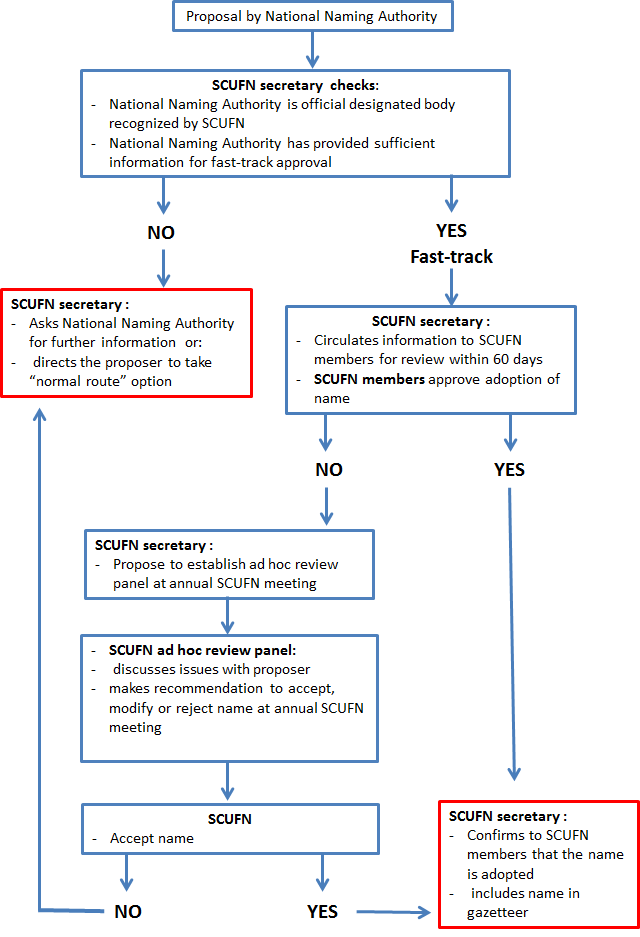 INTERNATIONAL HYDROGRAPHIC ORGANIZATION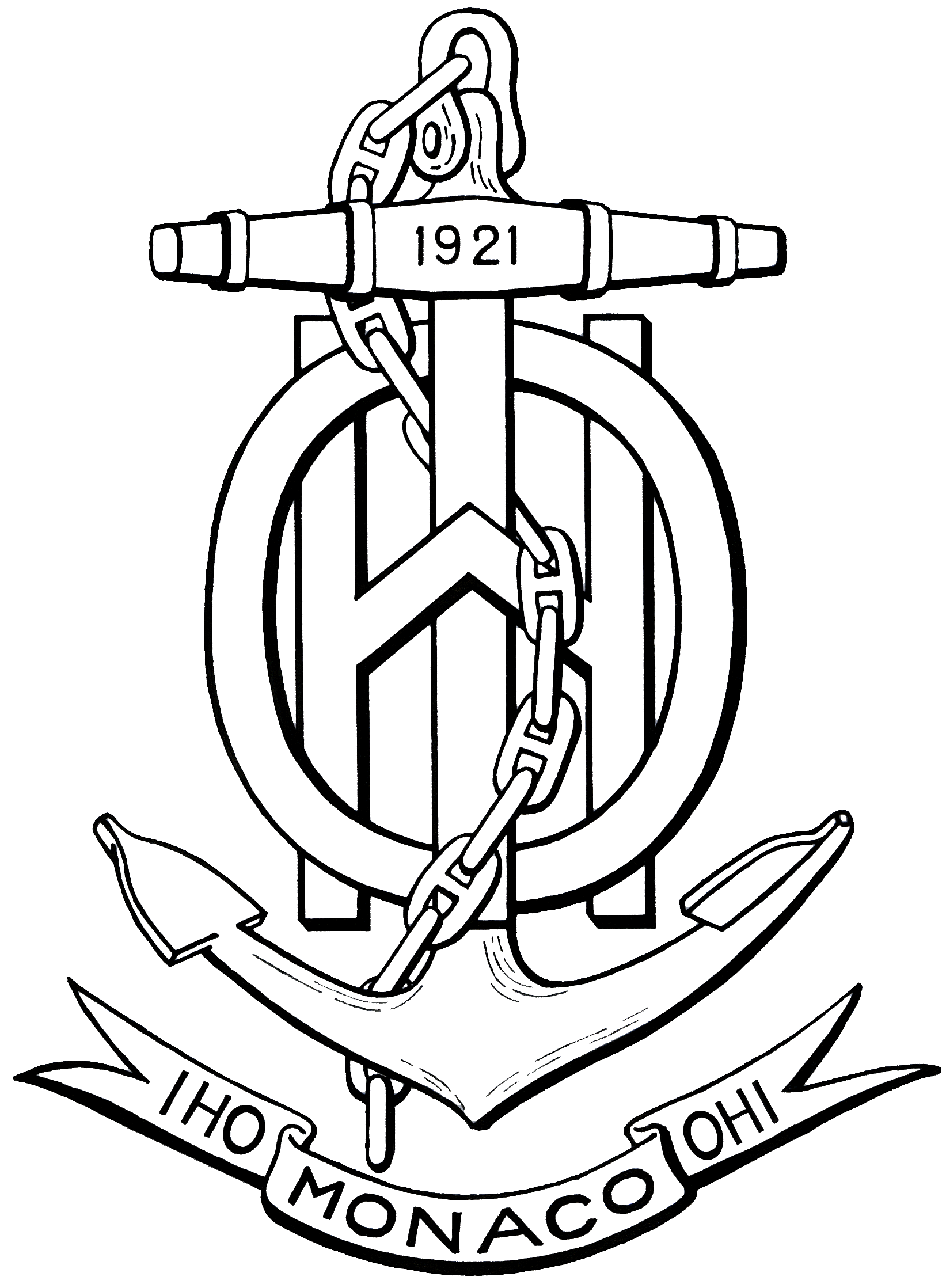 ORGANISATION HYDROGRAPHIQUE INTERNATIONALEINTERGOVERNMENTAL OCEANOGRAPHICCOMMISSION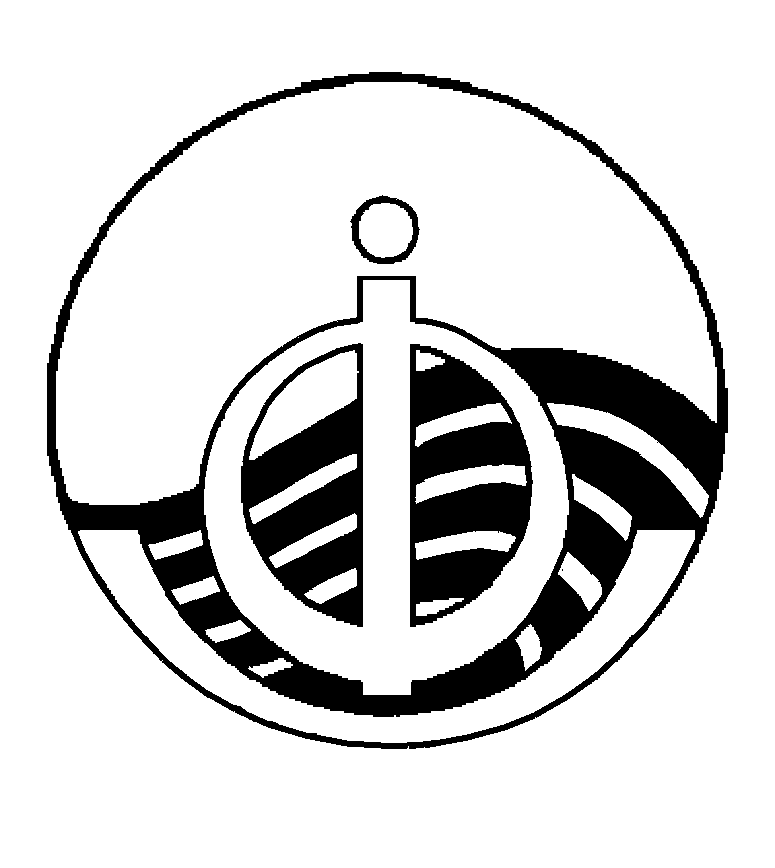 COMMISSIONOCEANOGRAPHIQUEINTERGOUVERNEMENTALESTANDARDIZATIONOF UNDERSEAFEATURE NAMESGUIDELINESPROPOSAL FORMTERMINOLOGYPublication B-6Edition , September English/French VersionPublished by theINTERNATIONAL HYDROGRAPHICORGANIZATIONNORMALISATION DES NOMSDES FORMESDU RELIEF SOUS-MARINDIRECTIVESFORMULAIRE DE PROPOSITIONTERMINOLOGIEPublication B-6Edition , septembre 201Version anglais/françaispubliée parl’ORGANISATION HYDROGRAPHIQUEINTERNATIONALE© Copyright International Hydrographic Organization (201)________This work is copyright. Apart from any use permitted in accordance with the Berne Convention for the Protection of Literary and Artistic Works (1886), and except in the circumstances described below, no part may be translated, reproduced by any process, adapted, communicated or commercially exploited without prior written permission from the International Hydrographic Organization (IHO). Copyright in some of the material in this publication may be owned by another party and permission for the translation and/or reproduction of that material must be obtained from the owner.This document or partial material from this document may be translated, reproduced or distributed for general information, on no more than a cost recovery basis. Copies may not be sold or distributed for profit or gain without prior written agreement of the IHO and any other copyright holders.In the event that this document or partial material from this document is reproduced, translated or distributed under the terms described above, the following statements are to be included:“Material from IHO publication [reference to extract: Title, Edition] is reproduced with the permission of the International Hydrographic Organization (IHO) (Permission No ……. /…), which does not accept responsibility for the correctness of the material as reproduced: in case of doubt, the IHO’s authentic text shall prevail.  The incorporation of material sourced from IHO shall not be construed as constituting an endorsement by IHO of this product.”“This [document/publication] is a translation of IHO [document/publication] [name]. The IHO has not checked this translation and therefore takes no responsibility for its accuracy. In case of doubt the source version of [name] in [language] should be consulted.”The IHO Logo or other identifiers shall not be used in any derived product without prior written permission from the IHO.© Copyright Organisation Hydrographique Internationale (201)________Cet ouvrage est protégé par le droit d’auteur. A l’exception de tout usage autorisé  dans  le  cadre  de la Convention de Berne pour la protection des œuvres littéraires et artistiques (1886) et à  l’exception des circonstances décrites ci-dessous, aucune partie de cet ouvrage ne peut  être traduite, reproduite sous quelque forme que ce soit,  adaptée, communiquée ou exploitée à des fins commerciales sans autorisation écrite préalable de l’Organisation hydrographique internationale (OHI). Le droit d’auteur de certaines parties de cette publication peut être détenu par un tiers et l’autorisation de traduction et/ou de reproduction de ces parties doit être obtenue auprès de leur propriétaire.Ce document, dans son intégralité ou en partie,  peut être traduit, reproduit ou diffusé pour information  générale sur la base du seul recouvrement des coûts.  Aucune reproduction ne peut être vendue ou  diffusée  à des fins commerciales sans autorisation écrite  préalable de l’OHI ou de tout autre détenteur du droit d’auteur.Au cas où ce document, dans son intégralité ou  en partie, serait reproduit, traduit ou diffusé  selon les dispositions décrites ci-dessus les  mentions suivantes devront être incluses:“Le matériel provenant de la publication [référence de l’extrait : titre, édition] est reproduit avec la permission de l'Organisation hydrographique internationale (OHI) (Autorisation  N°  ..../...), qui n’est pas responsable de l’exactitude du matériel reproduit: en cas de doute le texte authentique de l’OHI prévaut. L’inclusion de matériel provenant de l’OHI ne sera pas interprétée comme équivalant à une approbation de ce produit par l’OHI.”“Ce [document/publication] est une traduction du [document/publication] [nom] de l’OHI. L’OHI n’a  pas vérifié cette traduction et en conséquence  décline toute responsabilité quant à sa fidélité. En  cas de doute la version source de [nom] en [langue] doit être consultée.”Le logo de l’OHI ou tout autre signe identificateur de l’OHI ne seront pas utilisés dans tout produit dérivé sans autorisation écrite préalable de l'OHI.INTERNATIONAL HYDROGRAPHIC ORGANIZATIONORGANISATION HYDROGRAPHIQUE INTERNATIONALEINTERGOVERNMENTAL OCEANOGRAPHICCOMMISSIONCOMMISSIONOCEANOGRAPHIQUEINTERGOUVERNEMENTALESTANDARDIZATIONOF UNDERSEAFEATURE NAMESGUIDELINESPROPOSAL FORMTERMINOLOGYEnglish/French VersionEdition , September 201Publication B-6Published by theINTERNATIONAL HYDROGRAPHICORGANIZATIONNORMALISATION DES NOMSDES FORMESDU RELIEF SOUS-MARINDIRECTIVESFORMULAIRE DE PROPOSITIONTERMINOLOGIEVersion anglais/françaisEdition , septembre 201Publication B-6publiée parl’ORGANISATION HYDROGRAPHIQUEINTERNATIONALEPage intentionally left blankPage laissée en blanc intentionnellementFOREWORD________     The Guidelines, the Name Proposal Form and the List of Terms and Definitions contained in the IHO-IOC publication B-6 Standardization of Undersea Feature Names were originally developed through collaboration between the GEBCO Sub-Committee on Undersea Feature Names, appointed by the Joint IHO-IOC Guiding Committee for GEBCO (GGC), and the Working Group on Undersea and Maritime Features of the United Nations Group of Experts on Geographical Names (UNGEGN), in accordance with provisions of appropriate resolutions of United Nations Conferences on the Standardization of Geographical Names (UNCSGN). The UNGEGN Working Group on Undersea and Maritime Features was disbanded in 1984 but a liaison has been maintained between IHO and UNGEGN to facilitate communication and cooperation.    This edition  of the English/French version of B-6 supersedes the previous edition published by the IHO in . Other versions of this edition are, or will be also available in English/Spanish, English/Russian, English/Japanese, English/Korean and English/Chinese.    At the request of the Joint IHO-IOC Guiding Committee for GEBCO, in order to obtain the largest distribution of these Guidelines and to bring the Geographical Names of Undersea Features to a better Standardization, the B-6 is available gratis in digital form from the IHO website (www.iho.int) and GEBCO website (www.gebco.net).________AVANT-PROPOS________    Les directives, le formulaire de proposition de nom et la liste des termes et définitions qui figurent dans la publication B-6 de l’OHI-COI Normalisation des noms des formes du relief sous-marin ont été initialement élaborés grâce à la collaboration entre "le Sous-comité GEBCO sur les noms des formes du relief sous-marin" nommé par le "Comité directeur mixte OHI-COI de la GEBCO" et le Groupe de travail sur les éléments sous-marins et maritimes du "Groupe d'experts des Nations Unies pour les noms géographiques (GENUNG)", conformément aux dispositions des résolutions concernées des Conférences des Nations-Unies sur la normalisation des noms géographiques (CNUNNG). Le Groupe de travail sur les éléments sous-marins et maritimes du GENUNG a été dissout en 1984. Toutefois une liaison a été maintenue entre l’OHI et le GENUNG pour faciliter la communication et la coopération.   Cette édition  de la version anglais/français de la B-6 remplace la précédente édition publiée par l’OHI en . D'autres versions de cette édition sont, ou seront également disponibles en anglais/espagnol, anglais/russe, anglais/japonais, anglais/ coréen et anglais/chinois.A la demande du "Comité directeur mixte OHI-COI de la GEBCO", afin d'assurer la plus large diffusion possible de ces directives et de parvenir à une plus grande uniformité des noms géographiques des formes du relief sous-marin, la B-6 est disponible gratuitement sous forme numérique sur les sites internet de l’OHI (www.iho.int) et de la GEBCO (www.gebco.net).________Page intentionally left blankPage laissée en blanc intentionnellementCONTENTS________TABLE DES MATIERES________LIST OF ACRONYMS________GEBCO: General Bathymetric Chart of the OceansIBC: International Bathymetric ChartIHO : International Hydrographic OrganizationIOC: Intergovernmental Oceanographic Commission (UNESCO)SCUFN: Sub-Committee on Undersea Feature Names (GEBCO)UN: United NationsUNESCO: United Nations Educational, Scientific and Cultural OrganizationUNCSGN: United Nations Conference on the Standardization of Geographical NamesUNGEGN: United Nations Group of Experts on Geographical Names________LISTE DES SIGLES________CNUNNG: Conférence des Nations Unies sur la normalisation des noms géographiquesCOI: Commission Océanographique Inter-gouvernementale (UNESCO)GEBCO : Carte générale bathymétrique des océansGENUGN: Groupe d'experts des Nations-Unies sur les noms géographiquesIBC : Carte bathymétrique internationaleOHI: Organisation Hydrographique InternationaleNU: Nations-UniesSCUFN: Sous-comité de la GEBCO sur les noms des formes du relief sous-marinUNESCO: Organisation des Nations-Unies pour l’éducation, la science et la culture_________STANDARDIZATION OF UNDERSEA FEATURE NAMES________INTRODUCTION1.  In years, considerable concern has been expressed at the indiscriminate and unregulated naming of undersea features which often get into print in articles submitted to scientific publications, or on maps and charts, without any close scrutiny being made concerning their suitability, or even whether the feature has already been discovered and named.    In order to remedy this situation and to bring the geographical names of undersea features to a better standardization, the IHO, at its XIIIth I.H. Conference (May 1987) and the IOC, at its 14th Assembly (March 1987) adopted similar motions on this subject, the substance of which is recalled below.i)	Marine scientists and others wishing to name undersea features, are strongly encouraged to check their proposals with the Gazetteer of Undersea Feature Names  taking into account the guidelines contained in this publication (B-6), including the use of the Undersea Feature Name Proposal Form contained herein, and to submit all proposed new names for clearance, either to their appropriate national authority, or, where no such national authority exists, to the IHO or IOC, for consideration by the GEBCO Sub-Committee on Undersea Feature Names (SCUFN), which may advise on any potentially confusing duplication of names.ii)	Publishers of maps, and editors of scientific publications, in their country, are invited to require compilers and authors to provide written evidence of such clearance before accepting for publication any maps or articles containing new names for undersea features.2. 	In 2008, new Terms of Reference for the   GEBCO Sub-Committee on Undersea Feature Names were adopted by IHO and IOC, including the following:It is the function of the Sub-Committee to select those names of undersea features in the world ocean appropriate for use on GEBCO graphical and digital products, on the IHO small-scale INTernational chart series, and on the regional International Bathymetric Chart (IBC) series.The Sub-Committee shall:select undersea feature names from:names provided by national authorities and international organizations concerned with nomenclature;names submitted to the Sub-Committee by individuals (with the exception of SCUFN members), agencies and organizations involved in marine research, hydrography, etc.;names appearing in scientific publications or on appropriate charts and maps.names submitted to the Sub-Committee by the Chairpersons or Chief Editors of International Bathymetric Chart projects, in relation to the work on these projects.	All selected names shall adhere to the principles contained in this publication and be supported by valid evidence. Such names shall be reviewed before they are added to the Gazetteer.define when appropriate the extent of named features;provide advice to individuals and appropriate authorities on the selection of undersea feature names located outside the external limits of the territorial sea and, on request, inside the external limit of the territorial sea;encourage the establishment of national authorities concerned with the naming of undersea features when such authorities do not exist;prepare and maintain the GEBCO Gazetteer;encourage the use of undersea feature names included in the GEBCO Gazetteer, on any maps, charts, scientific publications, and documents by promulgating these names widely;prepare and maintain this publication and encourage its use;review and address the need for revised or additional terms and definitions for undersea features;maintain close liaison with the UNGEGN, the focal point of which shall be invitations to attend meetings of the Sub-Committee, and with international or national authorities concerned with the naming of undersea features;provide, where feasible, historical information regarding the origin of pre-existing published names and historical variant names.  This research will include discovery ship and/or organization, information regarding the individual or vessel being commemorated or geographic feature with which the name is associated, origin of variant names if required and source material regarding naming information._________NORMALISATION DES NOMS DES FORMES DU RELIEF SOUS-MARIN		________INTRODUCTION1.  Au cours des années, la désignation incontrôlée et anarchique des formes du relief sous-marin qui, souvent, ont été imprimées dans des articles destinés à des publications scientifiques ou sur des cartes, sans qu'une étude minutieuse n'ait été faite pour savoir si le nom était approprié ou même si l'élément avait déjà été découvert et baptisé, a donné lieu à de sérieuses préoccupations.    En vue de remédier à cette situation et de parvenir à une plus grande uniformité des noms géographiques des formes du relief sous-marin, l'OHI, lors de sa XIIIe Conférence H.I. (mai 1987), et la COI, lors de sa 14e Assemblée (mars 1987), ont adopté, dans ce domaine, des motions similaires dont la substance est rappelée ci-après.Les spécialistes en sciences marines, souhaitant donner des noms aux formes du relief sous-marin, sont vivement encouragés à vérifier leurs propositions par rapport à l’index des noms des formes du relief sous-marin , en tenant compte des directives contenues dans cette publication (B-6), y compris l'emploi du "Formulaire de proposition de nom pour une forme du relief sous-marin", et à soumettre tous nouveaux noms proposés, aux fins d'autorisation, soit à l'autorité compétente de leur pays, soit, à défaut, à l’OHI ou à la COI, en vue de leur étude par le "Sous-comité GEBCO sur les noms des formes du relief sous-marin", susceptible d'apporter ses conseils pour éviter toute confusion née du double emploi des noms. ii)	 cartes de publications scientifiques sont invités à demander aux et aux auteurs de fournir la preuve écrite de cette autorisation avant d'accepter, aux fins de publication, toutes cartes ou articles contenant des nouveaux noms pour des formes du relief sous-marin.2.    En 2008, un nouveau mandat pour le Sous-comité GEBCO sur les noms des formes du relief sous-marin a été adopté par l’OHI et la COI. Les articles suivants y figurent :Le Sous-comité a pour vocation de sélectionner les noms des formes du relief sous-marin dans l’océan mondial, destinés à être utilisés dans les produits graphiques et numériques de la GEBCO, sur la série de cartes INTernationales à petites échelles de l'OHI, et sur la série régionale de Cartes bathymétriques internationales.Le Sous-comité est chargé de :sélectionner les noms des formes du relief sous-marin à partir :des noms fournis par les autorités nationales et les organisations internationales concernées par la nomenclature;des noms soumis au Sous-comité par des particuliers (à l’exception des membres du SCUFN), des agences et des organismes s'occupant de recherche marine, d'hydrographie, etc.;des noms qui figurent dans des publications scientifiques, ou sur des cartes appropriées.des noms soumis au Sous-comité par les présidents ou éditeurs en chef des projets de Cartes bathymétriques internationales, en relation avec les travaux relatifs à ces projets.	Tous les noms sélectionnés doivent être conformes aux principes contenus dans cette publication et soutenus par des preuves valables. Ces noms sont examinés avant d’être ajoutés à l’Index.définir, selon qu'il convient, l'étendue des formes auxquelles un nom a été attribué;fournir des conseils aux particuliers et aux autorités concernées, sur la sélection des noms des formes du relief sous-marin situées au-delà de la limite extérieure de la mer territoriale et, sur demande, en deçà de la limite extérieure de la mer territoriale;encourager la création d’autorités nationales pour la dénomination des formes du relief sous-marin, lorsque ces autorités n'existent pas;préparer et tenir à jour l’Index de la GEBCO;encourager l'utilisation, sur toutes cartes, publications scientifiques, et autres documents, des noms des formes du relief sous-marin inclus dans l’Index de la GEBCO, en leur assurant une large diffusion;préparer et tenir à jour cette publication, et encourager son utilisation;examiner et évaluer le besoin de réviser ou de créer des termes et définitions pour les formes du relief sous-marin;entretenir des relations étroites avec le GENUGN, centrées sur des invitations à participer aux réunions du Sous-comité, ainsi qu'avec les autorités internationales ou nationales concernées par la dénomination des formes du relief sous-marin.fournir, si possible, l’historique des noms publiés pré-existants ainsi que celui des variantes des noms. Cette recherche comprendra le bâtiment qui a fait la découverte et/ou l’organisation, les informations sur le particulier ou le bâtiment qui est cité ou la forme géographique à laquelle le nom est associé, l’origine des variantes des noms, si nécessaire, et le matériel source ayant trait aux informations relatives à la dénomination.________Page intentionally left blankPage laissée en blanc intentionnellementGUIDELINES FOR THE STANDARDIZATION OF UNDERSEAFEATURE NAMES________I.	GENERALA.	International concern for naming undersea features is limited to those features entirely or mainly (more than 50%) outside the external limits of the territorial sea, not exceeding 12 nautical miles from the baselines, in agreement with the United Nations Convention on the Law of the Sea.B.	Undersea feature is a part of the ocean floor or seabed that has measurable relief or is delimited by relief.C.	Names used for many years may be accepted even though they do not conform to normal principles of nomenclature. Existing names may be altered to avoid confusion, remove ambiguity or to correct spelling.D.	Names approved by national authorities in waters beyond the territorial sea should be accepted by other States if the names have been applied in conformance with internationally accepted principles. Names applied within the territorial sea of a State should be recognized by other States.E.	In the event of a conflict, the persons and/or authorities involved should resolve the matter. Where two names have been applied to the same feature, the older name generally should be accepted. Where a single name has been applied to two different features, the feature named first generally should retain the name. F.	Names not in the writing system of the country applying the names on maps or other documents should be transliterated according to the system adopted by the appropriate national authority applying the names.G.	In international programmes, it should be the policy to use forms of names applied by national authorities having responsibility for the pertinent area.H.	States may utilize their preferred versions of exonyms.II.	PRINCIPLES FOR NAMING FEATURESNote: a specific term followed by a generic term make up a feature name.A.	Specific terms1.	Short and simple specific terms are preferable.2.	The principal concern in naming is to provide effective, conveniently usable, and appropriate reference; commemoration of persons or ships is a secondary consideration.3.	The first choice of a specific term, where feasible, should be one associated with a geographical feature; e.g.: Aleutian Ridge, Mariana Trench, Canyon.4.	Other choices for specific terms can commemorate ships or other vehicles, expeditions or scientific institutes involved in the discovering and/or delineation of the feature, or to honour the memory of famous persons. Where a ship name is used, it should be that of the discovering ship, or if that has been previously used for a similar feature, it should be the name of the ship verifying the feature, e.g.: San Pablo Seamount, Atlantis II Seamounts.5.	Names of living persons will normally not be accepted, in accordance with the recommendation in the UNCSGN Resolution VIII/2. In the rare cases where names of living persons are used (surnames are preferable), they will be limited to those who have made an outstanding or fundamental contribution to ocean sciences.6.	Groups of like features may be named collectively for specific categories of historical persons, mythical features, stars, constellations, fish, birds, animals, etc. xample:DIRECTIVES POUR LA NORMALISATION DES NOMS DES FORMES DU RELIEFSOUS-MARIN________I.	GENERALITESA.	Sur le plan international, la dénomination des formes du relief sous-marin se limite aux formes qui se trouvent en totalité ou en grande partie (plus de 50%) au-delà de la limite extérieure de la mer territoriale, n’excédant pas 12 milles nautiques des lignes de base, conformément à la Convention des Nations Unies sur le Droit de la Mer.B.	"Une forme du relief sous-marin" est une partie du fond de l'océan ou lit océanique qui a un relief mesurable ou est délimitée par un relief.C.	Les noms utilisés depuis de longues années peuvent être acceptés même s'ils ne sont pas conformes aux principes habituels de nomenclature. Des noms existant peuvent être amendés pour éviter une confusion, éliminer une ambiguïté ou corriger une appellation.D.	Les noms approuvés par des autorités nationales dans les eaux situées au-delà de la mer territoriale doivent être acceptés par les autres Etats si ces noms répondent aux principes internationalement reconnus. Les noms utilisés dans la mer territoriale d'un Etat doivent être reconnus par les autres Etats.E.	En cas de litige, les personnes ou autorités les plus directement concernées doivent résoudre le problème. Lorsque deux noms ont été utilisés pour la même forme du relief, le nom le plus ancien doit généralement être retenu. Lorsqu'un seul nom a été utilisé pour désigner deux formes du relief distinctes, on doit l'appliquer à la forme qui a été dénommée la première.F.	Les noms provenant d'un système d'écriture différent de celui du pays qui les utilise sur ces cartes ou autres documents doivent être transcrits conformément au système de translitération adopté par l'autorité nationale appropriée, chargée de la toponymie.G.	Dans les programmes internationaux, on doit adopter la règle d'utiliser les noms sous la forme arrêtée par les autorités nationales ayant la responsabilité de la zone concernée.H.	Dans le cas des exonymes, les Etats peuvent utiliser leur version préférée.II.	PRINCIPES POUR LA DENOMINATION DES FORMES DU RELIEFNote : Le nom d’une forme du relief est constitué d’un terme  suivi d’un terme.A.	Termes spécifiques1.	Les termes spécifiques doivent être de préférence brefs et simples.2.	Le but recherché par la dénomination est de fournir une référence efficace, appropriée et d'utilisation facile; la commémoration d'une personne ou d'un navire ne doit être retenue qu'en second lieu.3.	En premier lieu et lorsque cela est possible, on doit associer une forme du relief avec un nom géographique de la région, par exemple: Dorsale des Aléoutiennes, Fosse des Mariannes, Canyon . 4.	D’autres choix de termes spécifiques peuvent commémorer des navires ou autres engins, des expéditions et des institutions scientifiques qui ont participé à la découverte et/ou la reconnaissance de la forme du relief, ou pour honorer la mémoire de personnes célèbres. Lorsqu'on utilise le nom d'un navire, il faut que ce soit celui du navire découvreur; dans le cas où ce nom a déjà été donné à une forme de relief similaire, on doit utiliser le nom du navire qui a confirmé la forme du relief, par exemple: Mont San Pablo, Monts Atlantis II.Les noms de personnes vivantes ne sont normalement pas acceptés, conformément à la recommandation contenue dans la résolution VIII/2 de la CNUNNG. Dans les rares cas où des noms de personnes vivantes sont utilisés (de préférence les noms de famille), on se limitera aux personnes ayant apporté une contribution éminente ou fondamentale aux sciences océaniques. 6.	Des groupes de formes du relief semblables peuvent porter un nom collectif désignant une catégorie spécifique de personnages historiques, de constellations, d'étoiles, de poissons, de détails mythologiques, d'oiseaux, d'animaux, etc.; par ex.:Musicians Seamounts(Monts des Musiciens){Seamount (Mont )Brahms Seamount (Mont Brahms)Schubert Seamount (Mont Schubert)7.	Descriptive names are acceptable, particularly when they refer to distinguishing characteristics (i.e. Hook Ridge, Horseshoe Seamount). However, this is only advised when a characteristic shape has been established by definitive topographic exploration. 8.	Names of well-known or large features that are applied to other features should have the same spelling.9.	A specific term should not be translated from the language of the nation providing the accepted name.B.	Generic termsGeneric terms should be selected from the following list of definitions to reflect physiographic descriptions of features.Generic terms applied to features appearing on charts or other products should be in the language of the nation issuing the products. In cases where terms have achieved international usage in a national form, that form should be retained.It should be recognized that as ocean mapping continues, features will be discovered for which existing terminology is not adequate. New terms required to describe those features should conform to this publication.III.	PROCEDURES FOR NAMING FEATURESA.	Individuals and agencies applying names to unnamed features located outside the external limit of the territorial sea should adhere to internationally accepted principles and procedures, as detailed in this publication.B.	ew proposals should be submitted on an Undersea Feature Name Proposal” as . C.	Prior to the naming of a feature, its character, extent, and position should be established sufficiently for identification. Positions should be given as geographic coordinates.D.	There is significant benefit to be gained from mutual consultation by all interested parties in preparing and submitting proposals to SCUFN. National naming authorities are encouraged to consult on undersea features names in their mutual areas of interest prior to submitting proposals to SCUFN.E.	Where no appropriate national authority exists, clearance should be sought through either the IHO Secretariat or the IOC Secretariat, as indicated on the Proposal Form. F.	If a national authority decides to change either the specific or generic term of a feature it named originally, information explaining the reason for the change should be circulated to other authorities. If there is opposition to a name change, the involved authorities should communicate with each other to agree on a solution.G.	National authorities approving names of features should regularly publicize their decisions.H.	National authorities naming features within their territorial sea should conform to the principles and procedures stated above.________7.	Les noms descriptifs sont acceptables, en particulier quand ils se rapportent à des formes distinctives, par exemple : Dorsale Hook (en forme de crochet), Monts Horseshoe (en forme de fer à cheval). Toutefois, ceci n’est conseillé que lorsqu’une forme caractéristique a été établie par une exploration topographique approfondie. 8.	Les noms des formes du relief bien connues ou de grande étendue qui sont appliqués à d'autres formes du relief doivent avoir la même orthographe.9.	On doit conserver le terme spécifique d’un nom approuvé, dans la langue du pays d’origine de la proposition.B.	Termes génériquesLes termes génériques doivent être choisis dans la liste des définitions ci-après pour refléter la description physiographique des formes du relief. Les termes génériques des formes du relief, figurant sur des cartes ou autres documents, doivent être dans la langue du pays qui publie ces produits. Dans le cas de termes ayant acquis un usage international sous leur forme nationale, cette dernière doit être retenue.Il faut également savoir qu'au fur et à mesure du progès de la cartographie océanique, on découvrira des formes du relief pour lesquelles la terminologie actuelle ne sera pas adéquate. Les nouveaux termes nécessaires pour décrire ces formes doivent être conformes à cette publication.III.	PROCEDURES POUR LA DENOMINATION DES FORMES DU RELIEFA.	Les particuliers et les organismes qui attribuent des noms à des formes du relief sans nom, situées au-delà de la limite extérieure de la mer territoriale, doivent se conformer aux principes et procédures internationalement acceptés, tels qu’établis dans cette publication.oute nouvelle proposition à l'aide du formulaire de "Proposition de nom pour une forme du relief sous-marin" qui figure . Avant de dénommer une forme de relief, on devra préciser suffisamment son caractère, son étendue et sa position pour pouvoir l'identifier. La position doit être indiquée en coordonnées géographiques. Il y a un avantage certain à ce que les parties intéressées se consultent mutuellement lors des phases de préparation et de soumission de propositions au SCUFN. Les autorités nationales de toponymie sont encouragées à se consulter à propos de noms de formes du relief sous-marin dans des zones d’intérêt commun, avant de soumettre des propositions au SCUFN. E.	En l’absence d’autorité nationale appropriée, l'approbation doit être recherchée via soit le Secrétariat de l’OHI, soit celui de la COI, comme indiqué dans le "Formulaire de proposition". F.	Si une autorité nationale décide de changer le terme spécifique ou générique d'une forme du relief qu'elle avait elle-même dénommée à l'origine, elle doit en diffuser les raisons aux autres autorités concernées. S'il existe une opposition à un changement de nom, les autorités intéressées doivent correspondre entre elles pour convenir d’une solution.G.	Les autorités nationales qui approuvent des noms de formes du relief doivent régulièrement diffuser leurs décisions.H.	Les autorités nationales dénommant des formes du relief dans leur mer territoriale doivent se conformer aux principes et aux procédures énumérées ci-dessus.________INTERNATIONAL HYDROGRAPHICORGANIZATIONORGANISATION HYDROGRAPHIQUE INTERNATIONALEINTERGOVERNMENTAL OCEANOGRAPHICCOMMISSION (of UNESCO)COMMISSION OCEANOGRAPHIQUE INTERGOUVERNEMENTALEName Proposed:Nom proposé:Geometry that best defines the feature (Yes/No): 
Géométrie définissant le mieux la forme (Oui/Non):Geometry that best defines the feature (Yes/No): 
Géométrie définissant le mieux la forme (Oui/Non):Geometry that best defines the feature (Yes/No): 
Géométrie définissant le mieux la forme (Oui/Non):Geometry that best defines the feature (Yes/No): 
Géométrie définissant le mieux la forme (Oui/Non):Geometry that best defines the feature (Yes/No): 
Géométrie définissant le mieux la forme (Oui/Non):Geometry that best defines the feature (Yes/No): 
Géométrie définissant le mieux la forme (Oui/Non):Geometry that best defines the feature (Yes/No): 
Géométrie définissant le mieux la forme (Oui/Non):Point 
PointLine 
LignePolygon PolygoneMultiple pointsPoints multiplesMultiple lines*Lignes multiples*Multiple polygons*Polygones multiples*Combination of geometries*Combinaison des géométries*Lat. (e.g. 63°32.6’N)Long. (e.g. 046°21.3’W)Coordinates:
Coordonnées:Feature Description: Description de la forme du relief :Maximum Depth:Profondeur max:Feature Description: Description de la forme du relief :Minimum Depth:Profondeur min:Shape:Forme:Feature Description: Description de la forme du relief :Total Relief:Relief total:Dimension / Size:Dimension  / Taille:Associated Features:Formes du relief avoisinantes :Chart / Map References:Références aux cartes:Shown Named on Map / Chart:Est représentée, avec son nom, sur la carte:Chart / Map References:Références aux cartes:Shown Unnamed on Map / Chart:Est représentée, sans nom, sur la carte:Chart / Map References:Références aux cartes:Within Area of Map / Chart:Couverte par la carte:Reason for Choice of Name (if a person, state how associated with the feature to be named):Raison du choix du nom (s'il s'agit d'une personne, préciser de quelle manière elle est associée à la forme du relief à dénommer):Discovery Facts:Renseignements  concernant la découverte:Discovery Date:
Date de la découverte:Discovery Facts:Renseignements  concernant la découverte:Discoverer (Individual, Ship):Découvreur (personne ou navire):Supporting Survey Data, including Track Controls:Données de sondage à l’appui, incluant des profils de contrôle :Date of Survey: 
Date du levé:Supporting Survey Data, including Track Controls:Données de sondage à l’appui, incluant des profils de contrôle :Survey Ship: 
Navire:Supporting Survey Data, including Track Controls:Données de sondage à l’appui, incluant des profils de contrôle :Sounding Equipment: 
Moyens de sondage:Supporting Survey Data, including Track Controls:Données de sondage à l’appui, incluant des profils de contrôle :: 
Mode de navigation:Supporting Survey Data, including Track Controls:Données de sondage à l’appui, incluant des profils de contrôle :Estimated Horizontal Accuracy, in nautical miles (M):Précision de  la position estimée, en milles marins (M):Supporting Survey Data, including Track Controls:Données de sondage à l’appui, incluant des profils de contrôle :Survey Track Spacing:Espacement entre les profils de sonde:Supporting Survey Data, including Track Controls:Données de sondage à l’appui, incluant des profils de contrôle :Supporting material can be submitted as Annex in analog or digital form. 
Des documents peuvent être joints à l’appui de la proposition sous forme analogique ou numérique.Supporting material can be submitted as Annex in analog or digital form. 
Des documents peuvent être joints à l’appui de la proposition sous forme analogique ou numérique.Proposer(s):Présenté par:Name(s): 
Nom(s):Proposer(s):Présenté par:Date:Proposer(s):Présenté par:E-mail:Proposer(s):Présenté par:Organization and Address: 
Organisation et adresse:Proposer(s):Présenté par:Concurrer (name, e-mail, organization and address): 
Appuyé par (nom, e-mail, organisation et adresse):Remarks:
Remarques:Organisation Hydrographique Internationale (OHI)	4b, Quai Antoine 1er			B.P. 445					MC 98011 MONACO CEDEX		Principauté de MONACO	Fax: +377 93 10 81 40		E-mail: info@iho.intWeb: www.iho.intCommission Océanographique Intergouvernementale (IOC)UNESCOPlace de Fontenoy75700 PARISFranceFax: +33 1 45 68 58 12E-mail: info@unesco.org Web: http://ioc-unesco.org/TERMINOLOGY________NOTES (See FOREWORD)The ist is comprised of terms that are defined as closely as possible to correspond to their usage in references appearing in the literature of ocean science, hydrography and exploration. In developing the definitions, it was realized that modern investigations at sea have the advantage of using very advanced instrumentation and technology that enables a more precise description of certain features than was previously possible.  This has sometimes lead to finding that historically named features, do not physically exist. There has also been an attempt to limit the usage of precise physical dimensions in the definition of features. In preference, words that indicate relative sizes such as extensive, large, limited and small have been used. The definitions are based almost exclusively on a geomorphological description of the features themselves, although some terms with implications on the origin or composition of features are also included. The terms in this list must not be construed as having any legal or political connotation whatsoever. Nor do they necessarily conform to the hydrographic/navigation usage as appearing in the Hydrographic Dictionary (IHO Publication S-32).an alternative and recognized generic term is provided ________TERMINOLOGIE________NOTES (voir "AVANT-PROPOS")La liste ci-après comprend des termes qui ont été définis pour correspondre d'aussi près que possible à leur usage dans les références citées dans les ouvrages de sciences de l'océan, d'hydrographie et d'exploration. En développant définitions, il est apparu que les recherches modernes à la mer mettent en oeuvre des équipements et des techniques très avancés qui permettent d'obtenir, pour certaines formes, une description plus précise qu'autrefois. Ceci a parfois révélé qu’une forme nommée de longue date n’a pas d’existence physique. On a aussi essayé de limiter l'usage de dimensions physiques précises dans la définition des formes de préférence des qualificatifs tels qu'étendu, grand, limité ou petit, qui indiquent des dimensions relatives. Les définitions sont basées presque exclusivement sur une description géomorphologique des formes elles-mêmes, bien que certains termes fassent référence à l’origine ou la composition de la forme. Les termes de cette liste ne doivent pas être interprétés comme ayant une connotation juridique ou politique. De même, ils ne sont pas nécessairement conformes aux usages de navigation, ou hydrographiques, tels que définis dans le Dictionnaire Hydrographique (Publication S-32 de l'OHI).un terme générique équivalent et reconnu est indiqué_________UNDERSEA FEATURETERMS AND DEFINITIONSNotes : 1)	Terms written in capitals in the definitions are themselves defined elsewhere in the list.2)	The plural form of a generic term may be used to represent a closely associated group of features of the same generic type (e.g. ).3)	Generic terms for features that have a genetic implication are marked with an asterisk (*). Name proposals that contain a generic term with genetic implications must include geological and/or geophysical evidence as well as bathymetric data.4)	Examples of images illustrating the generic terms listed below can be found on the following website: ________I.	GENERIC TERMSTERMES ET DFINITIONSDES FORMES DU RELIEF SOUS-MARINNotes: 1)	Les termes écrits en majuscules dans les définitions sont eux-mêmes définis ailleurs dans liste.2)	La forme plurielle d’un terme générique peut être employée pour désigner un groupe de formes du relief, étroitement associées et du même type générique (par ex : ).3)	Les termes génériques pour des formes du relief qui ont une origine génétique, sont marqués d’un astérisque (*). Toute proposition de nom, qui contient un terme générique ayant des implications génétiques, doit inclure une justification géologique et/ou géophysique, ainsi que des données bathymétriques.4)	Des exemples d’images illustrant les termes génériques listés ci-dessous sont fournis sur le site suivant: _______I.	TERMES GÉNÉRIQUESABYSSAL PLAINAn extensive, flat or gently sloping region, usually found at depths greater than 4000m.PLAINE ABYSSALEZone étendue où le fond est plat ou peu incliné, située à des profondeurs en général supérieures à 4000m.APRONA gently dipping SLOPE, with a smooth surface, commonly found around groups of islands and SEAMOUNTS.GLACISPENTE de faible déclivité, dont la surface est lisse, souvent localisée autour de groupement d'îles ou de MONTS.BANKAn elevation of the seafloor, at depths generally less than 200 m, but sufficient for safe surface navigation, commonly found on the continental shelf or near an island. BANCÉlévation du fond marin jusqu’à des profondeurs généralement inférieures à 200m, mais ne présentant pas de danger pour la navigation de surface, souvent localisée sur un plateau continental ou près d’une île.BASINA depression more or less equidimensional in plan and of variable extent.BASSINde forme générale plus ou moins équidimensionelle et d'étendue variable.CALDERA*A roughly circular, cauldron-like depression generally characterized by steep sides and formed by collapse, or partial collapse, during or following a volcanic eruption.CALDEIRA*approximativement circulaire, en forme de chaudron, caractérisé par des flancs escarpés et résultant d’un affaissement total ou partiel, pendant ou suite à une éruption volcanique.CANYONAn elongated, narrow, steep-sided depression that generally deepens down-slope.CANYONde forme allongéeet à flancs escarpés, qui présente généralement une pente descendante.DEEPA localized depression within the confines of a larger feature, such as a TROUGH, BASIN or TRENCH.GRAND-FONDlocalisé au sein d’une forme plus vaste comme une DÉPRESSION, un BASSIN ou une FOSSE.ESCARPMENTAn elongated, characteristically linear, steep slope separating horizontal or gently sloping areas of the seafloor.ESCARPEMENTDéclivité de forme allongée, généralement linéaire  et  abrupte, séparant des zones horizontales ou à faible pente du fond marin.FANA relatively smooth, depositional feature continuously deepening away from a sediment source commonly located at the lower termination of a CANYON or canyon system. CÔNEElément de dépôt relativement lisse, présentant une pente continue depuis une source sédimentaire située généralement au débouché inférieur d'un CANYON ou d’un système de canyons. FRACTURE ZONE*A long narrow zone of irregular topography formed by the movement of tectonic plates associated with an offset of a spreading ridge axis, characterized by steep-sided and/or asymmetrical RIDGES, TROUGHS or ESCARPMENTS.ZONE DE FRACTURES*Zone de forme allongée et étroite, de morphologie irrégulière, formée par le mouvement de plaques tectoniques, associé à un écart axial d’une dorsale d’accrétion, et caractérisée par des DORSALES, des DEPRESSIONS ou des ESCARPEMENTS asymétriques et/ou à bords abrupts. GAPA narrow break in a RIDGE, RISE or other elevation. Also called PASSAGE.PASSAGEBrèche étroite dans une DORSALE, un MASSIF ou une autre élévation. Egalement appelé GOULET.GUYOTA SEAMOUNT with a comparatively smooth flat top. GUYOTMONT de sommet relativement plat et uni. HILLA distinct elevation generally of irregular shape, less than 1000m above the surrounding relief as measured from the deepest isobath that surrounds most of the feature.COLLINEÉlévation distincte de forme généralement irrégulière, dont la hauteur au-dessus du relief avoisinant, mesurée à partir de l’isobathe de plus grande profondeur ceinturant la forme, est inférieure à 1000m.HOLEA depression of limited extent with all sides rising steeply from a relatively flat bottom.CUVETTEde faible étendue, dont tous les flancs s’élèvent, escarpés, depuis un fond relativement plat.KNOLLA distinct elevation with a rounded profile less than 1000m above the surrounding relief as measured from the deepest isobath that surrounds most of the feature.DÔMEÉlévation distincte au profil arrondi, dont la hauteur au-dessus du relief avoisinant, mesurée à partir de l’isobathe de plus grande profondeur ceinturant la forme, est inférieure à 1000m. LEVEEA depositional embankment bordering a CANYON, VALLEY or SEA CHANNEL.LEVÉETalus sédimentaire bordant un CANYON,  une VALLÉE, ou un CHENAL. MOATAn annular or partially annular depression commonly located at the base of SEAMOUNTS, islands and other isolated elevations.FOSSÉannulaire, ou en partie annulaire, généralement situé au pied de MONTS, d’îles océaniques ou d’autres élévations isolées. Egalement appelé Douve.MOUND*A distinct elevation with a rounded profile generally less than 500m above the surrounding relief as measured from the deepest isobath that surrounds most of the feature, commonly formed by the expulsion of fluids or by coral reef development, sedimentation and (bio) erosion.MONTICULE*Élévation distincte, de forme arrondie, dont la hauteur au-dessus du relief avoisinant, mesurée à partir de l’isobathe de plus grande profondeur ceinturant la forme, est généralement inférieure à 500m, communément formée par l’expulsion de fluides ou par le développement, la sédimentation et la (bio) érosion de récifs coralliens.MUD VOLCANO*A MOUND or cone-shaped elevation formed by the expulsion of non-magmatic liquids and gasses.VOLCAN DE BOUE*MONTICULE ou élévation de forme cônique, formé par l'expulsion de liquides et de gaz non-magmatiques.PEAKA conical or pointed elevation  a larger feature.PICÉlévation cônique ou pointue, surmontant une forme plus vaste.PINNACLEA spire-shaped pillar either isolated or  a larger feature.AIGUILLEColonne en forme de flèche, isolée ou surmontant une forme plus vaste.PLATEAUA large, relatively flat elevation that is higher than the surrounding relief with one or more relatively steep sides.PLATEAUElévation étendue et relativement plate, surplombant le relief avoisinant et présentant un ou plusieurs flancs escarpés. PROVINCEA geographically distinct region with a number of shared physiographic characteristics that contrast with those in the surrounding areas. This term should be modified with the generic term that best describes the majority of features in the region, e.g. ‘in “Baja California ”.PROVINCEZone géographique distincte, possédant un ensemble de caractères physiographiques semblables qui contrastent avec ceux des zones avoisinantes. Ce terme doit être associé avec le terme générique qui décrit le mieux la majorité des formes de la zone, par ex. ‘dans “de Baja California”.REEFA shallow elevation composed of consolidated material that may constitute a hazard to surface navigation. RÉCIFÉlévation peu profonde formée de matériau solide et pouvant représenter un danger pour la navigation de surface.RIDGEAn elongated elevation of varying complexity, size and gradient.DORSALEElévation allongée, de complexité, dimensions et pentes variables.RIFT*An elongated depression bounded by two or more faults formed as a breach or split between two bodies that were once joined.RIFT*de forme allongée, bordé par une ou plusieurs failles formant une brèche ou division entre deux éléments qui furent jadis unis.RISE  A broad elevation that generally rises gently and smoothly from the surrounding relief.MASSIFVaste élévation présentant des pentes généralement faibles et douces depuis le relief avoisinant.SADDLEA broad pass or col in a RIDGE, RISE or other elevation.COLLarge défilé dans une DORSALE, un MASSIF ou autre élévation.SALT DOME*A distinct elevation, often with a rounded profile, one km or more in diameter that is the geomorphologic expression of a diapir formed by vertical intrusion of salt. Commonly found in a PROVINCE of similar features.DÔME DE SEL*Élévation distincte, souvent de forme arrondie, d’un diamètre d’un km ou plus et qui est l’expression géomorpholique d’un diapir formé par l’intrusion verticale de sel. Fait généralement partie d’une PROVINCE de formes similaires.SAND RIDGE*An elongated feature of unconsolidated sediment of limited vertical relief and sometimes crescent shaped. Commonly found in a PROVINCE of similar features.DORSALE DE SABLE*Elément de forme allongée, formé de sédiments meubles, de faible hauteur et parfois en forme de croissant. Fait généralement partie d’une PROVINCE de formes similaires.SEA CHANNELAn elongated, meandering depression, usually occurring on a gently sloping plain or FAN.CHENALde forme sinueuse et allongée, généralement localisé sur une plaine de faible pente ou un CÔNE.SEAMOUNTA distinct generally equidimensional elevation greater than 1000m above the surrounding relief as measured from the deepest isobath that surrounds most of the feature.MONTÉlévation distincte, généralement équidimensionelle, dont la hauteur au-dessus du relief avoisinant, mesurée à partir de l’isobathe de plus grande profondeur ceinturant la forme, est supérieure à 1000m.SEAMOUNT CHAINA linear or arcuate alignment of discrete SEAMOUNTS. CHAîNE DE MONTSAlignement linéaire ou en forme d’arc, de MONTS distincts.SHELFThe flat or gently sloping region adjacent to a continent or around an island that extends from the low water line to a depth, generally about 200m, where there is a marked increase in downward slope.PLATE-FORMEZone plate ou de faible pente, adjacente à un continent, ou entourant une île, qui s'étend du niveau des basses mers jusqu'à une profondeur, généralement autour de 200m, à laquelle on note une nette augmentation de la pente descendante.SHOALA shallow elevation composed of unconsolidated material that may constitute a hazard to surface navigation.HAUT-FONDÉlévation de faible profondeur, constituée de matériau meuble et qui peut représenter un danger pour la navigation de surface. Parfois appelé Basse.SILLA relatively shallow barrier between BASINS that may inhibit water movement.SEUILBarre entre deux BASSINS, de profondeur relativement faible, qui peut limiter le mouvement des masses d’eau.SLOPEThe sloping region that deepens from a SHELF to the point where there is a general decrease in gradient.PENTEZone pentue dont la profondeur s’accroît depuis une PLATE-FORME jusqu’au point où on observe une réduction générale du gradient de la pente. Egalement appelée Pente continentale. SPURA subordinate RIDGE protruding from a larger feature.PERONDORSALE secondaire,  en saillie d'une forme plus vaste.TERRACEA flat or gently sloping region, generally long and narrow, bounded along one edge by a steeper descending slope and along the other by a steeper ascending slope.TERRASSEZone plate ou de faible pente, généralement longue et étroite, bordée d’un côté par une pente descendante plus marquée et de l’autre par une pente ascendante plus marquée.TRENCH*A long, deep, asymmetrical depression with relatively steep sides, that is associated with subduction.FOSSE*de forme allongée, à flancs relativement escarpés et qui est associé à une subduction.TROUGHA long depression generally wide and flat bottomed with symmetrical and parallel sides.DÉPRESSIONde forme allongée, généralement vaste et à fond plat, dont les flancs sont symétriques et parallèles. VALLEYAn elongated depression that generally widens and deepens down-slope. VALLÉEde forme allongée qui, en général, s’élargit et présente une pente descendante. II.	GENERIC TERMS USED FOR HARMONIZATION WITH OTHER GAZETTEERS Note: the generic terms are used for some features in the GEBCO Gazetteer and in other gazetteers. However, they are considered obsolete and their use is not recommended for new feature names. II.	GENERIC TERMS USED FOR HARMONIZATION WITH OTHER GAZETTEERS Note: the generic terms are used for some features in the GEBCO Gazetteer and in other gazetteers. However, they are considered obsolete and their use is not recommended for new feature names. II.	TERMES GÉNÉRIQUES UTILISÉS POUR L’HARMONISATION AVEC D’AUTRES INDEX Note : Les termes génériques  sont utilisés pour quelques formes dans l’Index de la GEBCO et dans d’autres index. Toutefois, ils sont jugés obsolètes et leur usage n’est pas recommandé pour les nouveaux noms de formes. II.	TERMES GÉNÉRIQUES UTILISÉS POUR L’HARMONISATION AVEC D’AUTRES INDEX Note : Les termes génériques  sont utilisés pour quelques formes dans l’Index de la GEBCO et dans d’autres index. Toutefois, ils sont jugés obsolètes et leur usage n’est pas recommandé pour les nouveaux noms de formes. II.	TERMES GÉNÉRIQUES UTILISÉS POUR L’HARMONISATION AVEC D’AUTRES INDEX Note : Les termes génériques  sont utilisés pour quelques formes dans l’Index de la GEBCO et dans d’autres index. Toutefois, ils sont jugés obsolètes et leur usage n’est pas recommandé pour les nouveaux noms de formes. ABYSSAL HILLAn isolated small elevation on the deep seafloor.ABYSSAL HILLAn isolated small elevation on the deep seafloor.COLLINE ABYSSALEÉlévation isolée de faible hauteur sur les fonds océaniques.COLLINE ABYSSALEÉlévation isolée de faible hauteur sur les fonds océaniques.COLLINE ABYSSALEÉlévation isolée de faible hauteur sur les fonds océaniques.ARCHIPELAGIC APRONA gentle SLOPE with a generally smooth surface of the seafloor, characteristically found around groups of islands or SEAMOUNTS.ARCHIPELAGIC APRONA gentle SLOPE with a generally smooth surface of the seafloor, characteristically found around groups of islands or SEAMOUNTS.GLACIS PRI-INSULAIREDéclivité de faible pente généralement unie, que l'on trouve particulièrement autour de groupement d'îles ou de MONTS.GLACIS PRI-INSULAIREDéclivité de faible pente généralement unie, que l'on trouve particulièrement autour de groupement d'îles ou de MONTS.GLACIS PRI-INSULAIREDéclivité de faible pente généralement unie, que l'on trouve particulièrement autour de groupement d'îles ou de MONTS.BORDERLANDA region adjacent to a continent, normally occupied by or bordering a SHELF and sometimes emerging as islands, that is irregular or blocky in plan or profile, with depths well in excess of those typical of a SHELF. BORDERLANDA region adjacent to a continent, normally occupied by or bordering a SHELF and sometimes emerging as islands, that is irregular or blocky in plan or profile, with depths well in excess of those typical of a SHELF. BORDURE CONTINENTALEZone adjacente à un continent, constituant ou bordant d'ordinaire une PLATE-FORME et émergeant parfois sous forme d’îles, mais offrant un aspect irrégulier en plan ou en profil, et des profondeurs bien supérieures à celles d'une PLATE-FORME typique.BORDURE CONTINENTALEZone adjacente à un continent, constituant ou bordant d'ordinaire une PLATE-FORME et émergeant parfois sous forme d’îles, mais offrant un aspect irrégulier en plan ou en profil, et des profondeurs bien supérieures à celles d'une PLATE-FORME typique.BORDURE CONTINENTALEZone adjacente à un continent, constituant ou bordant d'ordinaire une PLATE-FORME et émergeant parfois sous forme d’îles, mais offrant un aspect irrégulier en plan ou en profil, et des profondeurs bien supérieures à celles d'une PLATE-FORME typique.CHANNEL	(See SEA CHANNEL)CHANNEL	(See SEA CHANNEL)CHENALCHENALCHENALCONE	(See FAN)CONE	(See FAN)CÔNECÔNECÔNECONTINENTAL MARGINThe zone, generally consisting of SHELF, SLOPE and CONTINENTAL RISE, separating the continent from the deep seafloor or ABYSSAL PLAIN. Occasionally a TRENCH may be present in place of a CONTINENTAL RISECONTINENTAL MARGINThe zone, generally consisting of SHELF, SLOPE and CONTINENTAL RISE, separating the continent from the deep seafloor or ABYSSAL PLAIN. Occasionally a TRENCH may be present in place of a CONTINENTAL RISEMARGE CONTINENTALEZone séparant le continent émergé des grands fonds océaniques ou d'une PLAINE abyssale, constituée généralement d’une PLATE-FORME, d’une PENTE et d’un GLACIS CONTINENTAL. Parfois une FOSSE peut exister à la place du GLACIS CONTINENTAL.MARGE CONTINENTALEZone séparant le continent émergé des grands fonds océaniques ou d'une PLAINE abyssale, constituée généralement d’une PLATE-FORME, d’une PENTE et d’un GLACIS CONTINENTAL. Parfois une FOSSE peut exister à la place du GLACIS CONTINENTAL.MARGE CONTINENTALEZone séparant le continent émergé des grands fonds océaniques ou d'une PLAINE abyssale, constituée généralement d’une PLATE-FORME, d’une PENTE et d’un GLACIS CONTINENTAL. Parfois une FOSSE peut exister à la place du GLACIS CONTINENTAL.CONTINENTAL RISEA gentl from oceanic depths to the foot of a continental SLOPE.CONTINENTAL RISEA gentl from oceanic depths to the foot of a continental SLOPE.GLACIS CONTINENTALDéclivité de faible pente des profondeurs océaniques jusqu'au pied d'une PENTE continentale.GLACIS CONTINENTALDéclivité de faible pente des profondeurs océaniques jusqu'au pied d'une PENTE continentale.GLACIS CONTINENTALDéclivité de faible pente des profondeurs océaniques jusqu'au pied d'une PENTE continentale.CONTINENTAL SHELF	(See SHELF)CONTINENTAL SHELF	(See SHELF)PLATE-FORME CONTINENTALE     (voir PLATE-FORME)PLATE-FORME CONTINENTALE     (voir PLATE-FORME)PLATE-FORME CONTINENTALE     (voir PLATE-FORME)INDEX ALPHABTIQUE FRANCAIS des termes français figurant dans liste ci-devant des "TERMES ET DFINITIONS DES FORMES DU RELIEF SOUS-MARIN", avec références aux termes anglais correspondants.FRENCH ALPHABETICAL INDEX of the French terms shown in the foregoing list of UNDERSEA FEATURE TERMS AND DEFINITIONS, with cross-references to the English terms.TERMES GÉNÉRIQUESI.	GENERIC TERMSAIGUILLEPINNACLEBANCBANKBASSESHOALBASSINBASINCALDEIRACALDERACANYONCANYONCHAÎNE DE MONTSSEAMOUNT CHAINCHENALSEA CHANNELCOLSADDLECOLLINEHILLCÔNEFANCUVETTEHOLEDÉPRESSIONTROUGHDÔMEKNOLLDÔME DE SELSALT DOMEDORSALERIDGEDORSALE DE SABLESAND RIDGEDOUVEMOATÉPERONSPURESCARPEMENTESCARPMENTFOSSETRENCHFOSSÉMOATGLACISAPRONGOULETPASSAGEGRAND-FONDDEEPGUYOTGUYOT HAUT-FONDSHOALLEVÉELEVEEMASSIFRISEMONTSEAMOUNTMONTICULEMOUNDPASSAGEGAPPENTESLOPEPENTE CONTINENTALESLOPEPICPEAKPLATEAUPLATEAUPLATE-FORMESHELFPROVINCEPROVINCERÉCIFREEFRIFTRIFTSEUILSILLTALUSESCARPMENTTERRASSETERRACEVALLÉEVALLEYVOLCAN DE BOUEMUD VOLCANOZONE DE FRACTURESFRACTURE ZONEII.	TERMES GÉNÉRIQUES UTILISÉS POUR L’HARMONISATION AVEC D’AUTRES INDEX ET DÉFINITIONS II.	GENERIC TERMS USED FOR HARMONIZATION WITH OTHER GAZETTEERS AND DEFINITIONSBORDURE CONTINENTALEBORDERLANDDORSALE MEDIO-OCÉANIQUEMID-OCEANIC RIDGEGLACIS CONTINENTALCONTINENTAL RISEGLACIS PÉRI-INSULAIREARCHIPELAGIC APRONMARGE CONTINENTALECONTINENTAL MARGINPLATE-FORME CONTINENTALECONTINENTAL SHELFPROMONTOIREPROMONTORYVALLÉE AXIALEMEDIAN VALLEYVALLÉE SOUS-MARINESUBMARINE VALLEYREBORDSHELF-EDGEREBORD DE LA PLATE-FORMESHELF BREAKAppendixAppendiceUSERS GUIDE FOR PREPARATION OF UNDERSEA FEATURE NAME PROPOSALS TO THE GEBCO SUB-COMMITTEE ON UNDERSEA FEATURE NAMES (SCUFN)________INTRODUCTIONThe preparation of undersea feature name proposals should follow the guidelines contained in this publication (B-6). An Undersea Feature Name Proposal Form should be completed in English in accordance with the requirements specified in this publication and forwarded to IHO or IOC, no later than two months before an annual SCUFN meeting, in order to be considered by SCUFN members in advance of the meeting. PROCEDUREProposal SelectionIdentify unnamed features:  first identify the position, extent and morphology of the feature and then certify that the selected feature has not already been named in the GEBCO Gazetteer (see www.gebco.net).Identify supporting data: single and multibeam bathymetric data, geophysical data, present and historical nautical charts, and other acquired data which can reflect the morphology of the undersea feature. This information should be based on reliable source data.Identify the metadata: check and verify the metadata information regarding the supporting data, including the survey dates, name or program, vessels, entities or persons involved, type and accuracy of the instruments, and so on.Completing the Undersea Feature Name Proposal FormNames Proposed: composed of specific and generic terms. The specific terms are chosen by the proposer according to the relevant provisions in item II, Principles for Naming Features, sub-item A Specific term. The eneric terms reflect the physiography of the feature and should be selected from the list Undersea Feature Terms and Definitions, .Geometry that best defines the feature: geometry will be used to display and describe the undersea feature in the GEBCO Gazetteer. It should be a point, line, polygon, multiple points, multiple lines, multiple polygons or a combination of geometries. A primary geometry is assigned to a given generic term and, when appropriate, a secondary and tertiary geometry. See details in SCUFN Generic terms - List of Allowed Geometries (see www.iho.int/mtg_docs/com_wg/SCUFN/SCUFN_Misc/Feature_Geometries.xls). The coordinate of a feature whose geometry is a point should be located in the centre of the feature; for a feature whose geometry is a line, the coordinates should reflect the trend of the feature and; for a feature whose geometry is a polygon, the coordinate points should show the outline of the feature and the last coordinate point must be the same as the first one.Coordinates: geographic coordinates in Latitude S/N and Longitude E/W (degree, minute and decimal minute), Datum: WGS84. Example: Lat. 34º37.80’S - Long. 28º 52.17’W. Feature Description: specify maximum and minimum water depths over the feature, which should be extracted from a trackline sounding or a bathymetric terrain model derived from in situ soundings rather than from a predicted bathymetric grid developed with satellite altimetry data; the total relief, which is the difference between the maximum and minimum depths; the steepness which is the ratio of the vertical height and the horizontal distance, expressed in degrees; the shape as round, square, triangle, elliptical, or U/V in the case of a canyon; and the dimension of the feature specifying its length and width. The unit of size and depths should be meters. Associated Features: name of recognized features which are in close proximity or associated with the proposed feature.Chart/Map References: the number of a map or nautical chart where the proposed feature is shown and named, or only shown, should be identified in this item. If not shown or named on any existing chart or map, an International (INT) and/or national chart in which the feature falls, may be indicated (see Catalogue of INT charts:www.iho.int/iho_pubs/IHO_Download.htm#S-11).Reason for Choice of Name: this item must contain a detailed description as to the reason for having chosen the specific term, following the rules which appear in item II, sub-item A. Historical information regarding the origin of the chosen name should be provided. Names should preferably be associated with a geographical feature. When a ship name is proposed, it should preferably be the name of the discovering ship or the one that surveyed and verified the feature. In the case of a name proposed after a living person, that person should have made a recognized outstanding or fundamental contribution to ocean sciences; accordingly, his/her biography should be attached. Discovery Facts: the discovery date and discoverer ship or individual, if known. Supporting Survey Data, including Track Controls: information regarding the survey and data. Date(s) of survey(s); survey ship; sounding equipment (brand and model of the singlebeam or multibeam or both);  (, etc); estimated horizontal accuracy; survey trackline spacing.Proposer(s): name of the proposer(s) or the institution who prepared and submitted the feature name; date of forwarded proposal, e-mail, organization and address.Remarks: any other information considered important and supporting information such as maps, bathymetric grids, 3D models, charts, scientific publications, information on pre-existing published name(s) for the feature - if known - and so on. When a generic term with genetic implications is proposed, geological and/or geophysical evidence as well as bathymetric data must be provided.SUPPORTING MAPS Additional background documents should be provided in order to better support the proposal submitted to SCUFN. Maps with specific information should be included in the proposal as in the examples below.Note: All graphics shown as examples are based on multibeam bathymetric data. However name proposals can be submitted to SCUFN, which are based on single beam bathymetry only, as long as there is sufficient data coverage.GUIDE D’UTILISATION POUR LA PRPARATION DES PROPOSITIONS DE NOMS DES FORMES DU RELIEF SOUS-MARIN AU SOUS-COMIT DE LA GEBCO SUR LES NOMS DES FORMES DU RELIEF SOUS-MARIN (SCUFN)________INTRODUCTIONLa préparation des propositions de noms des formes du relief sous-marin doit suivre les directives contenues dans cette publication (B-6). Un formulaire de proposition de noms d’une forme du relief sous-marin doit être rempli en anglais conformément aux dispositions précisées dans cette publication et adressé à l’OHI ou à la COI, au plus tard deux mois avant une réunion annuelle du SCUFN, pour être examiné par les membres du SCUFN avant la réunion. PROCDURESélection de la proposition Identifier les formes anonymes: en premier lieu déterminer leur position, leur étendue, leur caractère  et ensuite confirmer que la forme sélectionnée n’a pas déjà été nommée dans l’Index de la GEBCO (cf. www.gebco.net).Identifier les données d’appui : données bathymétriques mono et multifaisceaux; données géophysiques, cartes marines actuelles et historiques, et autres données acquises susceptibles de refléter la morphologie de la forme du relief sous-marin. Ces informations devront être établies à partir de données source fiables. Identifier les métadonnées: contrôler et vérifier les renseignements sur les métadonnées concernant les données d’appui, y compris les dates, le nom ou le programme des levés, les bâtiments, les entités ou les personnes concernées, le type et la précision des instruments, etc. .Compléter le formulaire de proposition de nom pour une forme du relief sous-marin.Noms proposés: composés de termes spécifiques et génériques. Les termes spécifiques sont choisis par le proposant conformément aux dispositions pertinentes contenues dans l’item II, "Principes pour la dénomination des formes du relief", sub-item A "Noms spécifiques". Les ermes génériques reflètent la physiographie de la forme et ils doivent être choisis dans la liste "Termes et définitions des formes du relief sous-marin", .Géométrie définissant le mieux la forme: la géométrie sera utilisée pour afficher et décrire la forme du relief sous-marin dans l’Index de la GEBCO. Ce sera un point, une ligne, un polygone, des points multiples, des polygones multiples ou une combinaison des géométries. Une géométrie principale est  assignée à un terme générique donné et, si besoin est, une géométrie secondaire et une autre tertiaire.  détails dans "Termes génériques du SCUFN – Liste des géométries autorisées" (cf. www.iho.int/mtg_docs/com_wg/SCUFN/SCUFN_Misc/Feature_Geometries.xls). Les coordonnées d’une forme dont la géométrie est un point doivent être situées  centre de la form; pour une forme dont la géométrie est une ligne, les coordonnées doivent refléter de la forme et; pour une forme dont la géométrie est un polygone, les points des coordonnées doivent montrer les contours de la forme, le dernier point devant être identique au premier. Coordonnées: coordonnées géographiques en latitude S/N et longitude E/W (degrés, minutes et décimales de minutes), système géodésique de référence: WGS84. Exemple: Lat. 34º37.80’S - Long. 28º 52.17’W. Description de la forme: préciser les profondeurs d’eau maximum et minimum au-dessus de la forme, qui doivent être extraites d’une ligne de sondage ou d’un modèle bathymétrique de terrain réalisé à partir de sondes in situ plutôt que d’un réseau bathymétrique maillé, prédit à l’aide de données d’altimétrie satellitaire; le relief total, qui est la différence entre les profondeurs maximum et minimum; la pente qui est le ratio de la hauteur verticale et de la distance horizontale, exprimée en degrés; la forme ronde, carrée, triangulaire, ellipsoïdale, ou U/V dans le cas d’un canyon;  et dimension de la forme en spécifiant sa longueur et sa largeur. de taille et de profondeur doit être le mètre.Formes associées: e nom des formes reconnues qui sont associées ou à proximité immédiate de la forme proposée.Références cartographiques: le numéro d’une carte où la forme proposée est visible et nommée, ou seulement visible, doit être identifié dans cet item. Si la forme n’est ni visible ni nommée sur aucune carte existante, on indiquera le numéro de la carte internationale (INT) ou nationale où cette forme se situe (catalogue des cartes INT: www.iho.int/iho_pubs/IHO_Download.htm#S-11).Raison du choix du nom: cet item doit contenir une description détaillée de la raison pour laquelle le nom spécifique a été choisi, d’après les règles qui apparaissent dans l’item II, sub-item A. Les informations d’ordre historique concernant l’origine du nom choisi doivent être fournies. Les noms doivent de préférence être associés à une forme géographique. Lorsqu’un nom de navire est proposé, il faut de préférence que ce soit le nom du navire découvreur ou de celui qui a effectué les levés et vérifié la forme. Dans le cas d’un nom proposé d’après une personne vivante, cette personne devra avoir apporté une contribution remarquable ou fondamentale aux sciences océaniques ; en conséquence, sa biographie devra être jointe. Renseignements concernant la découverte : la date de la découverte et le  découvreur (navire ou personne), s’ils sont connus.
Données de sondage à l’appui, incluant des profils de contrôle : renseignements concernant le levé et les données. ate(s) du(es) levé(s); bâtiment ayant effectué le levé; équipement de sondage (marque et modèle monofaisceau ou multifaisceaux ou les deux);  (, etc); précision horizontale estimée; espacement entre les profils de sonde.Proposant(s): nom(s) du(es) proposant(s) ou de l’organisation qui a préparé et soumis le nom de la forme; date de l’envoi de la proposition, e-mail, organisation et adresse. Remarques: tout autre renseignement jugé important et tout renseignement d’appui tels que cartes, quadrillages bathymétriques, modèle 3D, cartes marines, publications scientifiques, renseignements sur le(s) nom(s) publié(s) préexistant(s) concernant la forme – si connu, etc. Si un terme générique ayant des implications génétiques est proposé, une justification géologique et/ou géophysique, ainsi que des données bathymétriques, doivent être fournies.CARTES D’APPUI	Des complémentaires doivent être fournis pour mieux appuyer la proposition soumise au SCUFN.  Des cartes comportant des renseignements spécifiques doivent être comprises dans la proposition comme dans les exemples ci-dessous.Note : Tous les graphiques montrés en exemples sont basés sur des données bathymétriques multifaisceaux. Toutefois, des propositions de noms peuvent être soumises au SCUFN à partir d’une bathymétrie monofaisceau seulement, pourvu que la couverture en données soit suffisante.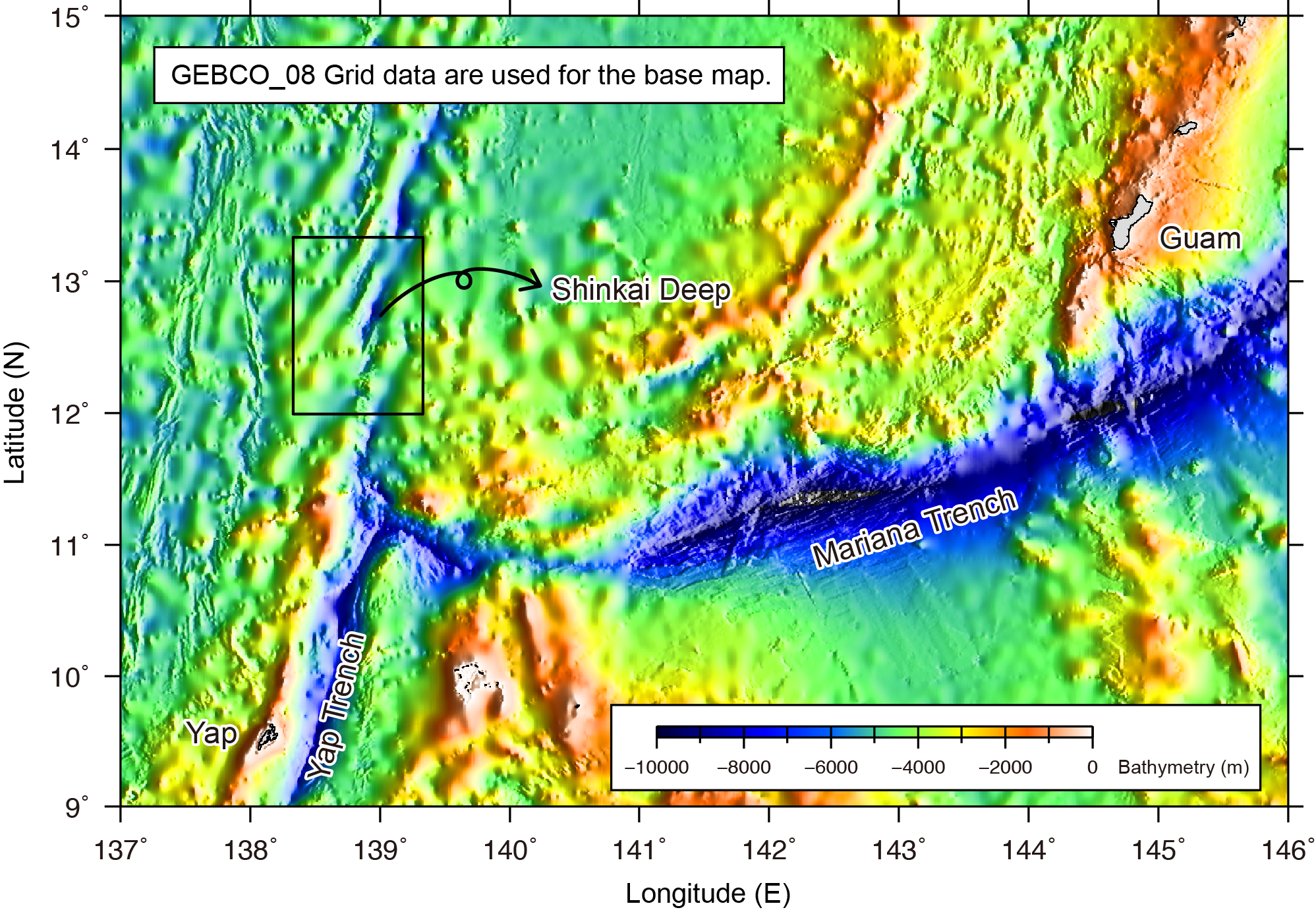 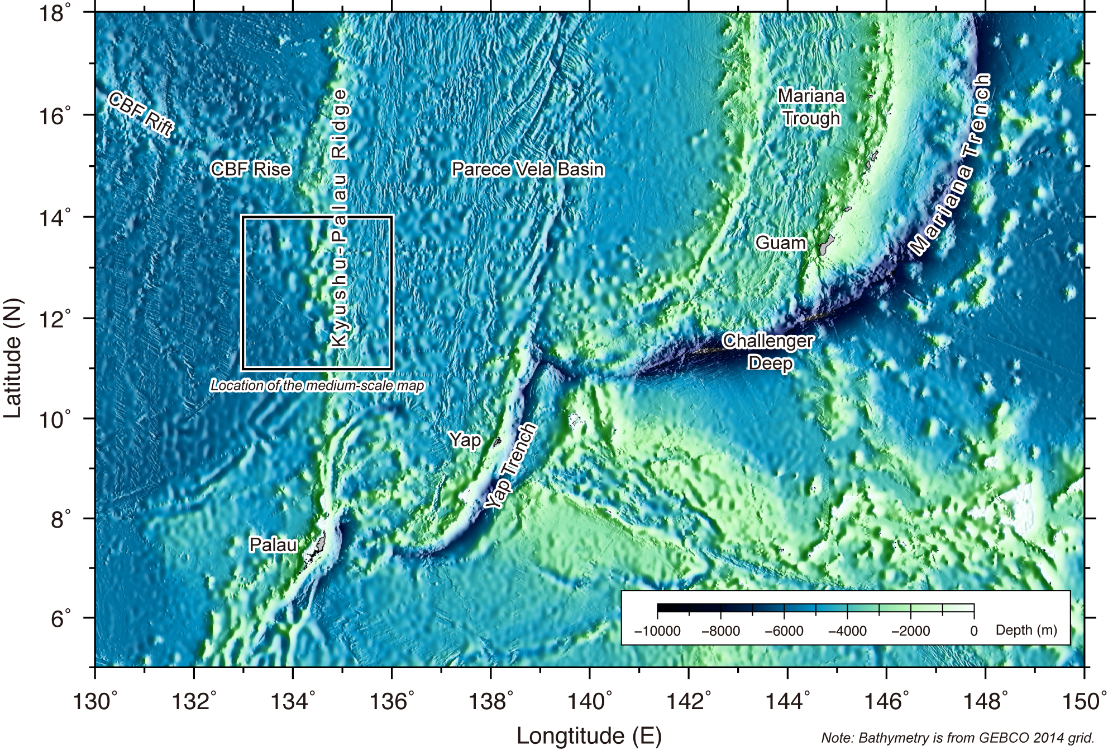 3.2. .3.2 	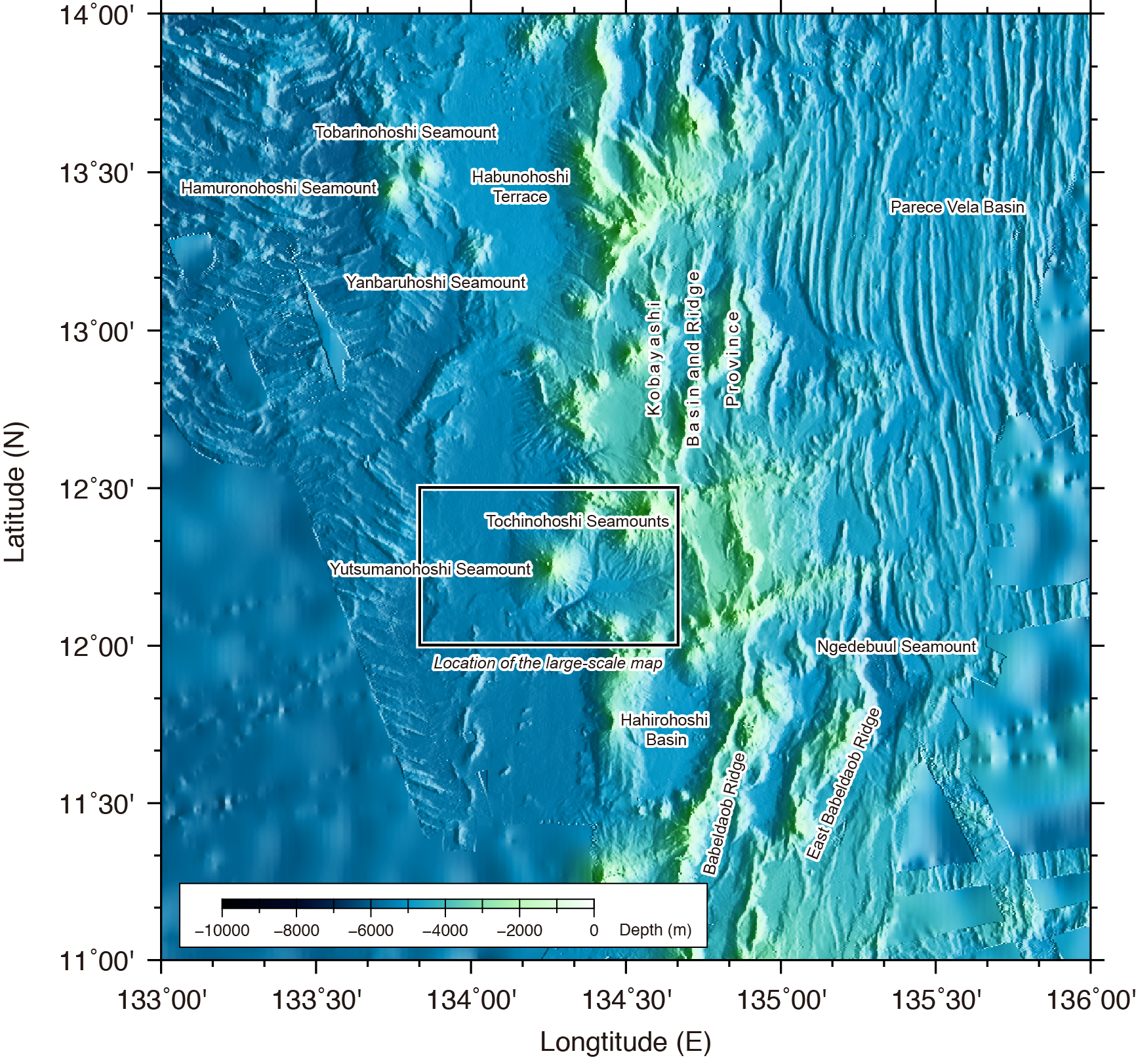 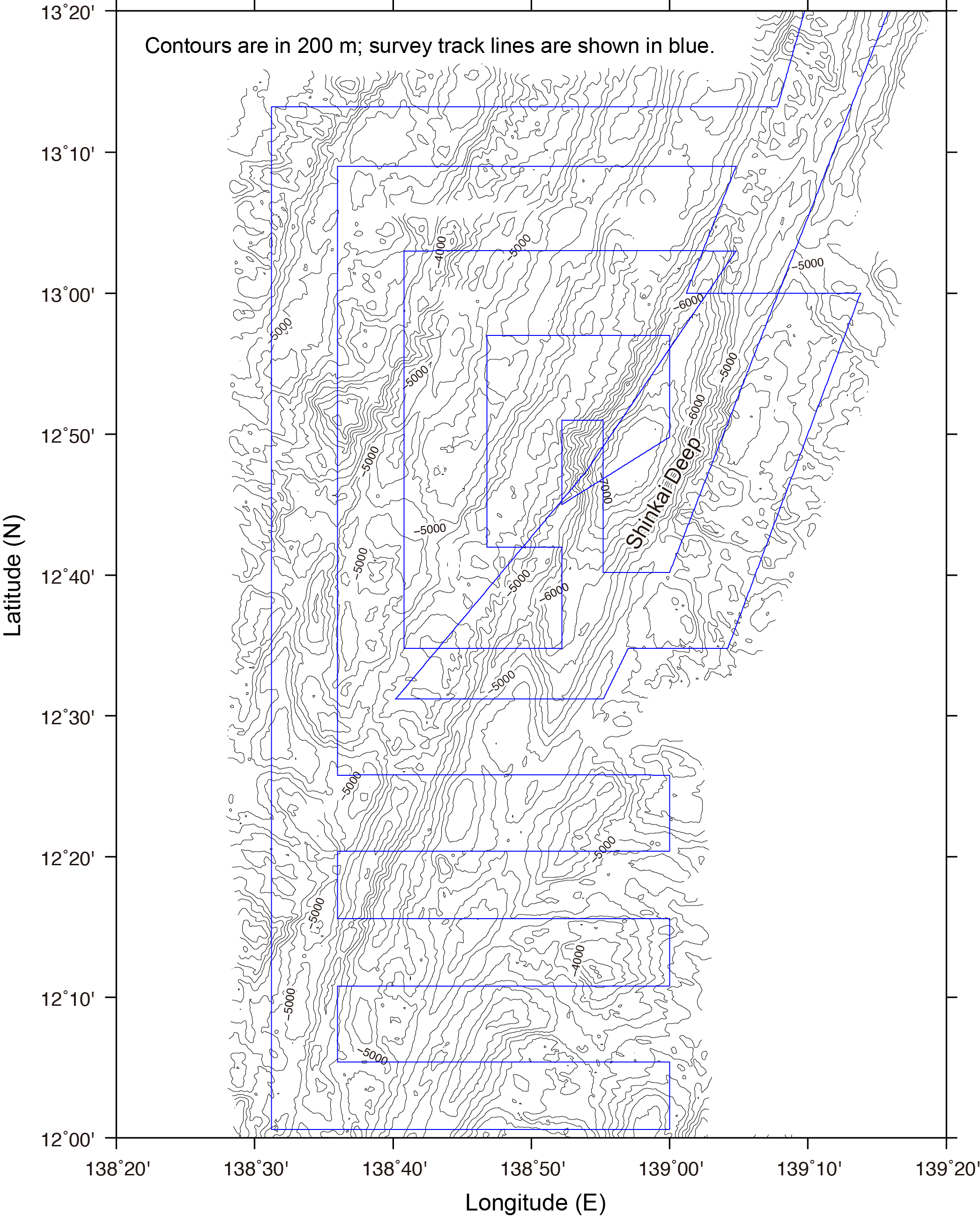 3.3. 	.3.3	.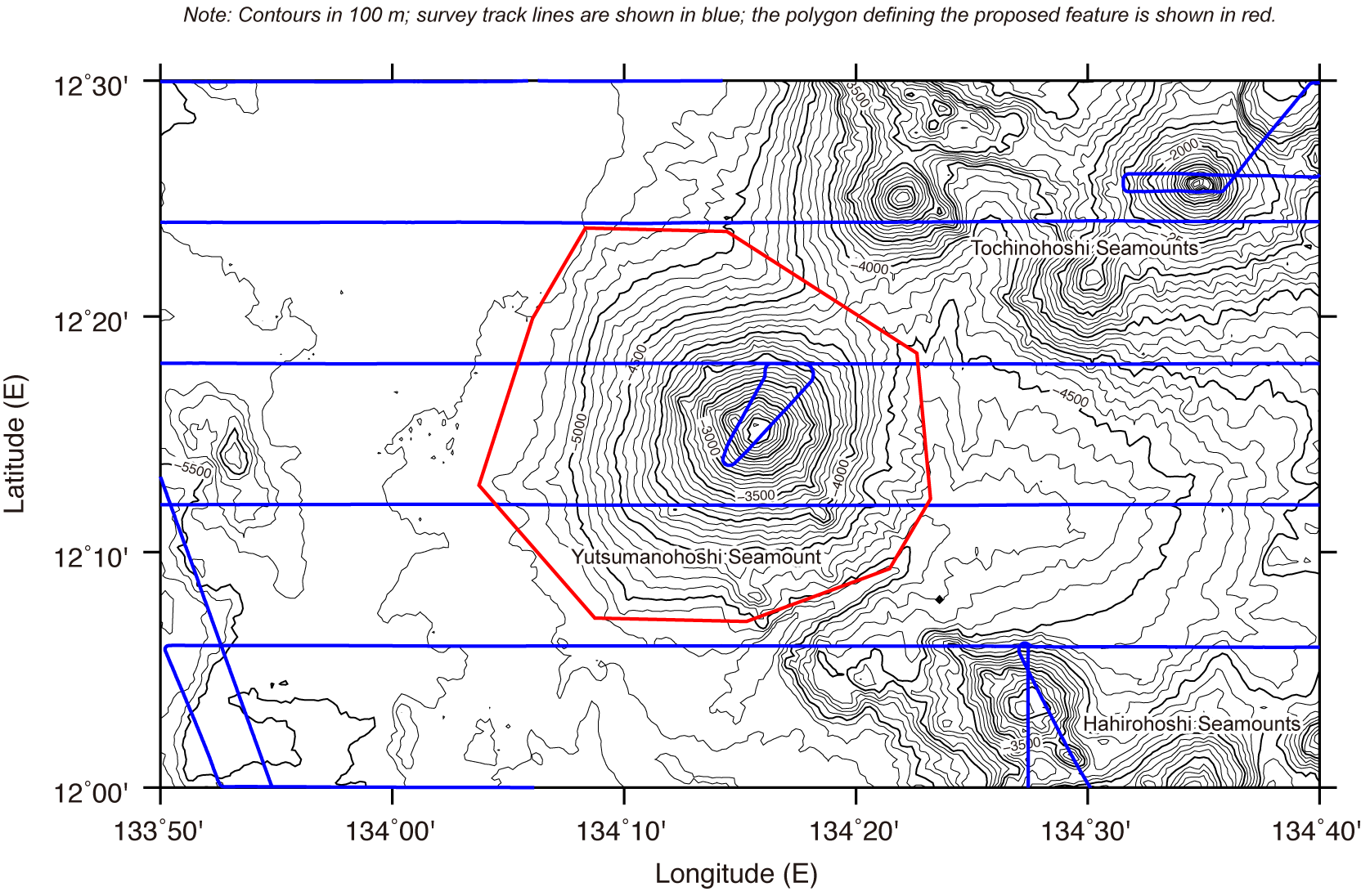 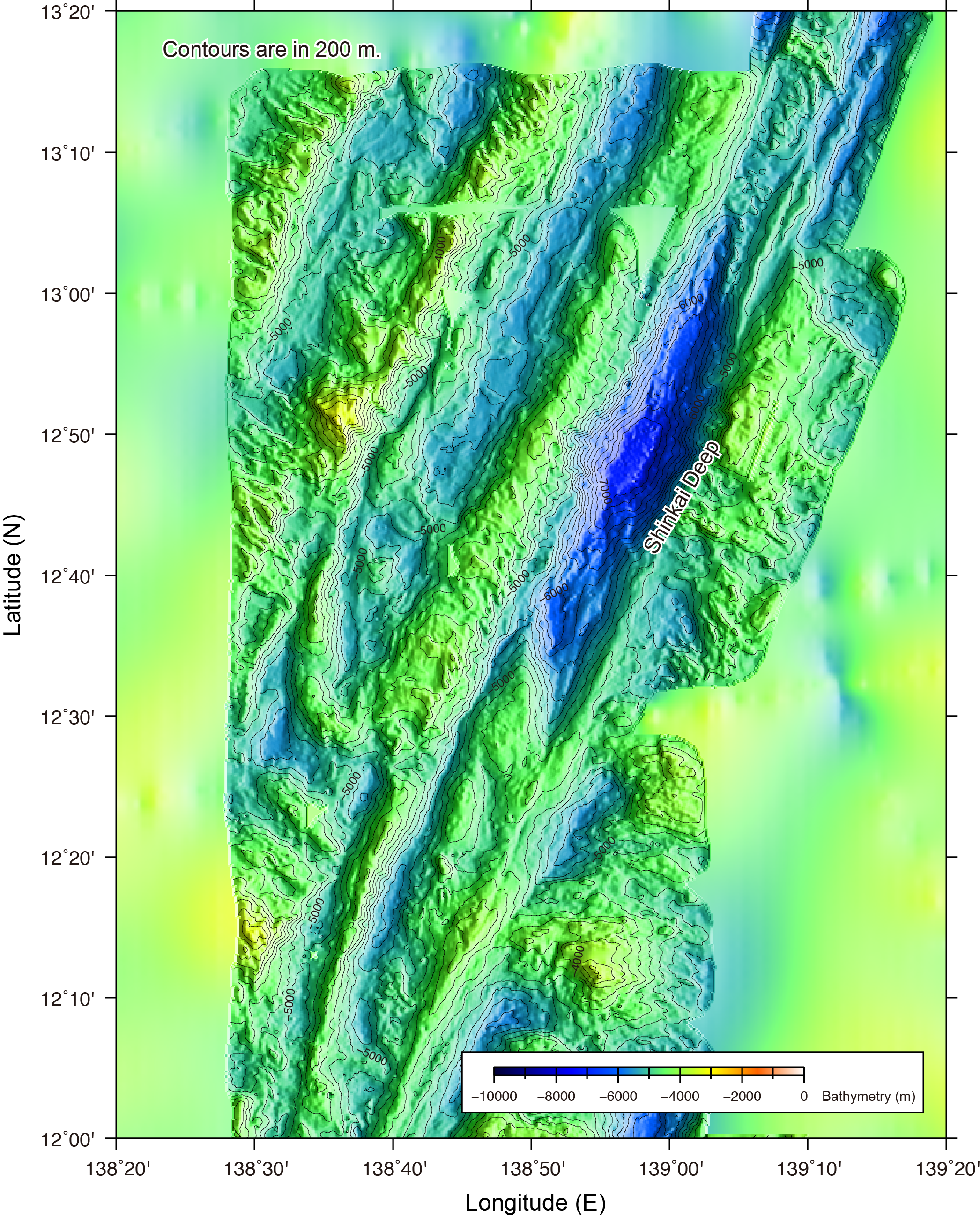 3.4.	.3.4	.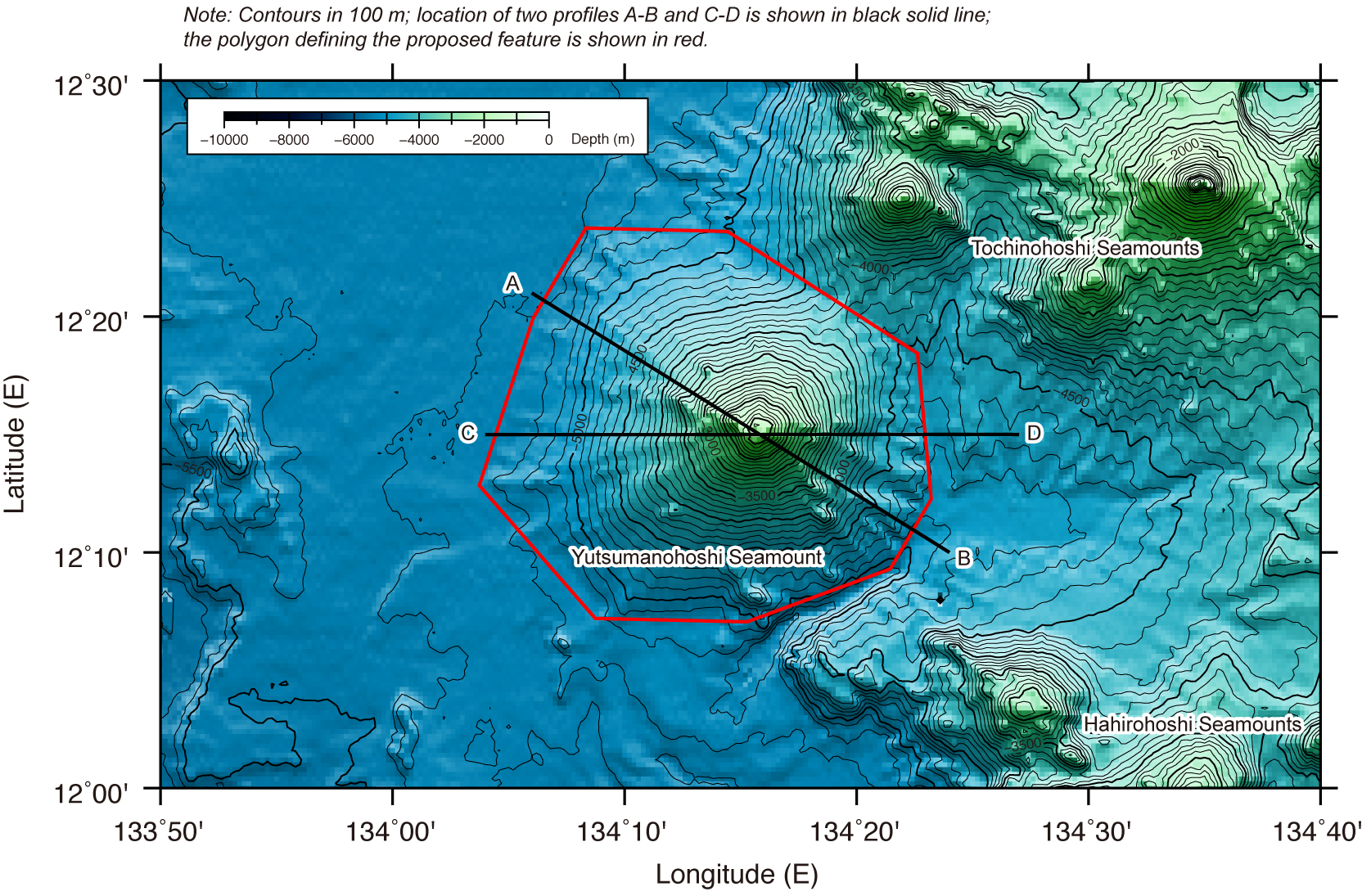 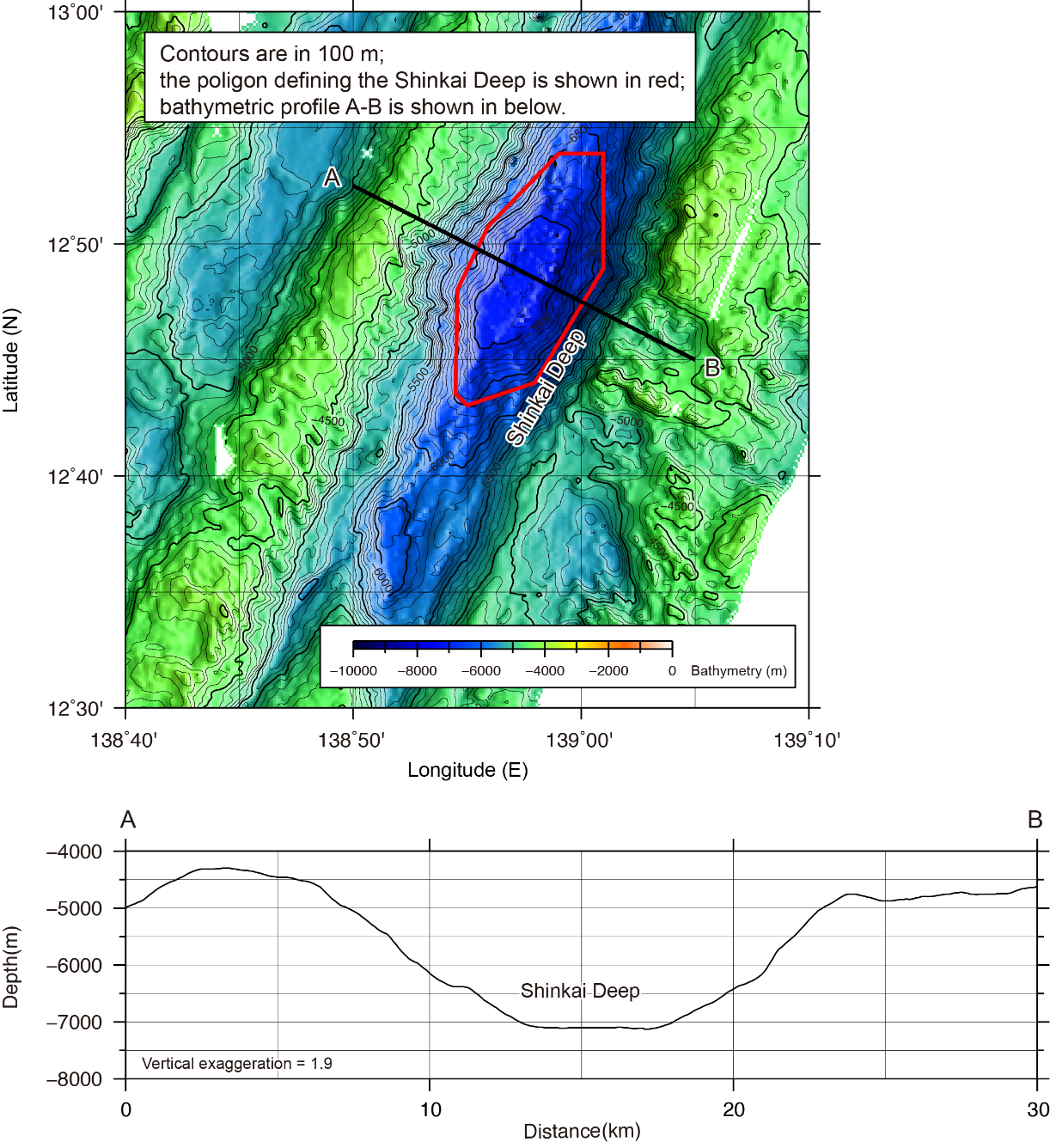 3.5.	.3.5.	situation.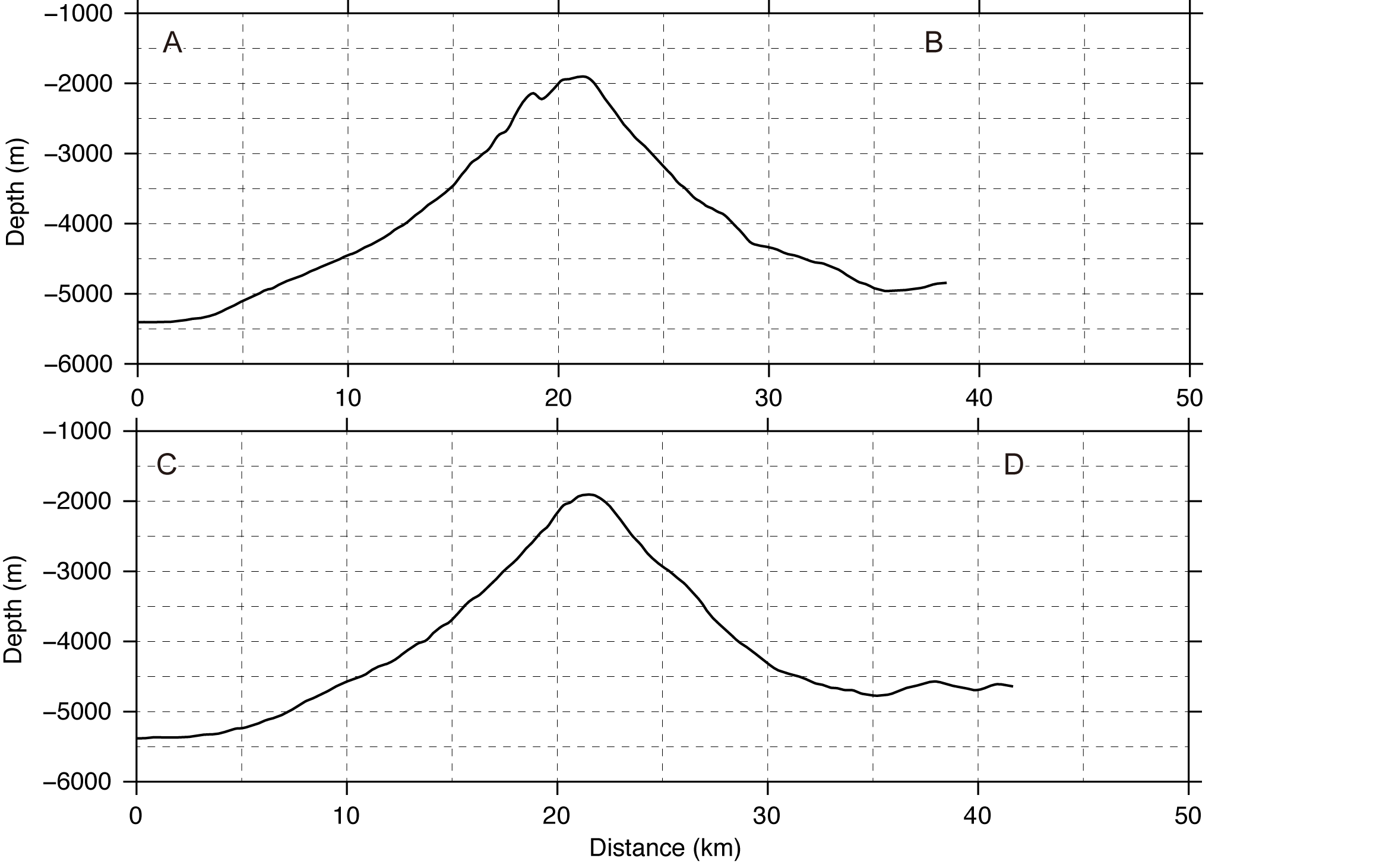 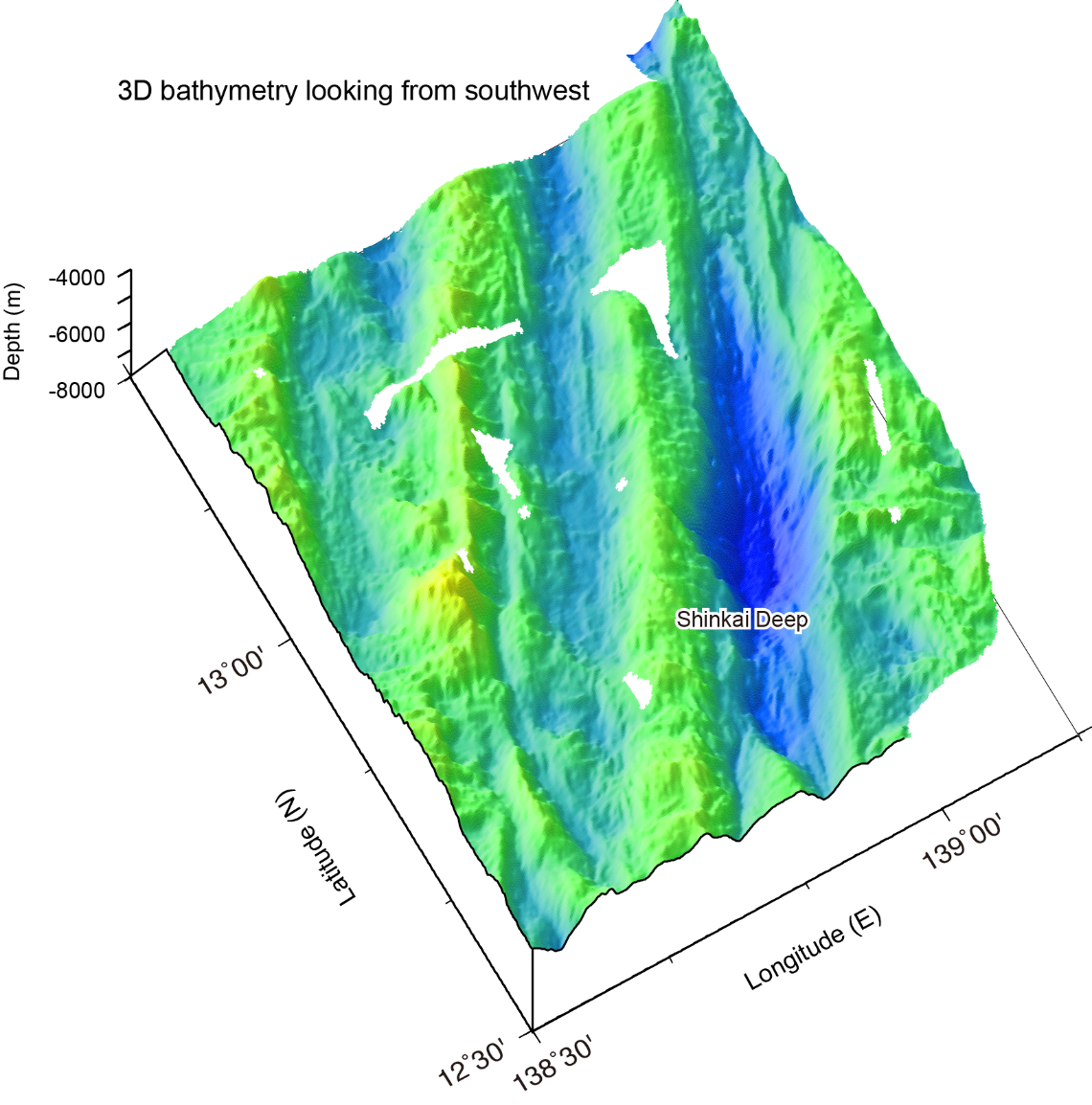 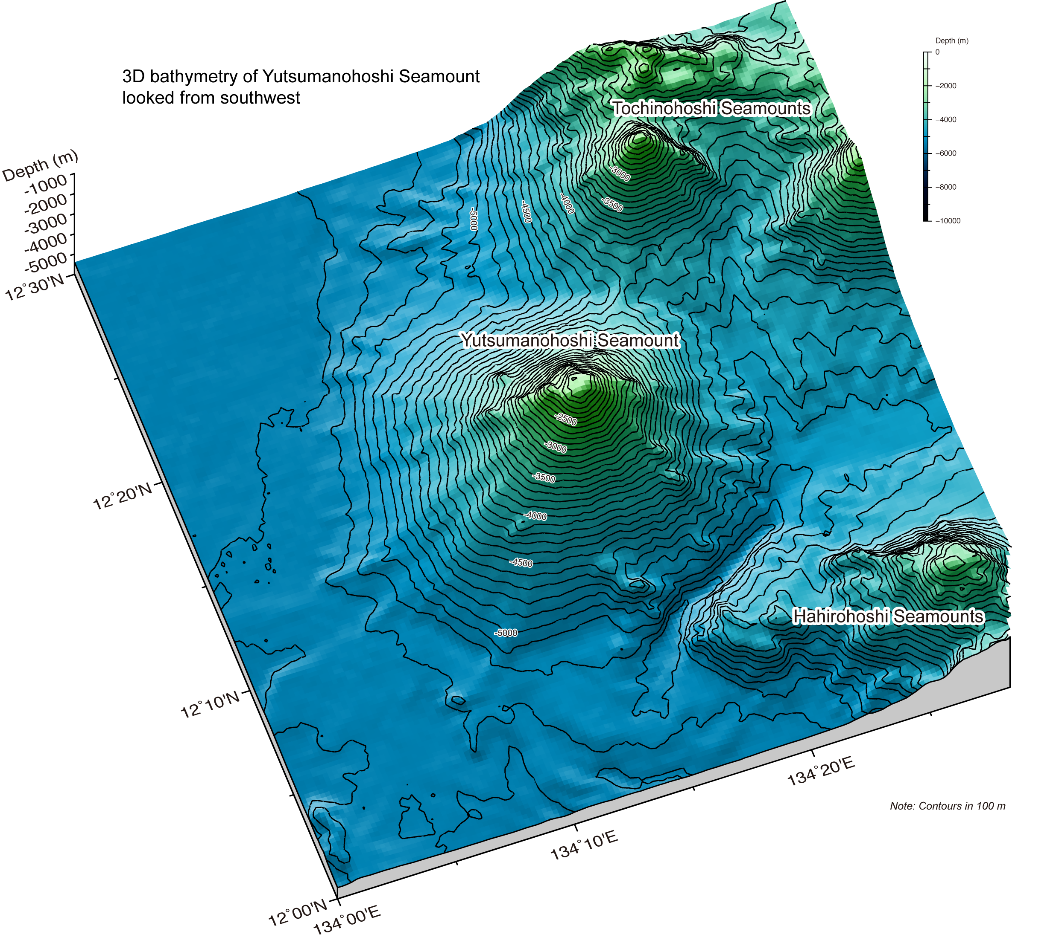 CONCLUSIONThe undersea feature name proposal form should be completed with all available and reliable information in order to better define the submarine feature. As the number of undersea feature name proposals submitted to SCUFN has been increasing over the years, the more complete the proposal, the more consistent and rapid will be the response of SCUFN, thus avoiding having to make additional requests to the proposer. Once the proposal is approved, the feature name will be inserted in the GEBCO Gazetteer of Undersea Feature Names.4.	CONCLUSIONAfin de mieux définir la forme sous-marine, le formulaire de proposition de nom doit être complété avec toutes les informations disponibles et fiables.  le nombre de propositions soumises au SCUFN a augmenté au cours des années, la réponse du SCUFN sera d’autant plus cohérente et rapide que la proposition sera complète,  ainsi d’avoir à faire des demandes supplémentaires au proposant. Une fois que la proposition est approuvée, le nom de la forme sera inséré dans "Index des noms des formes du relief sous-marin de la GEBCO".S  GIS,  l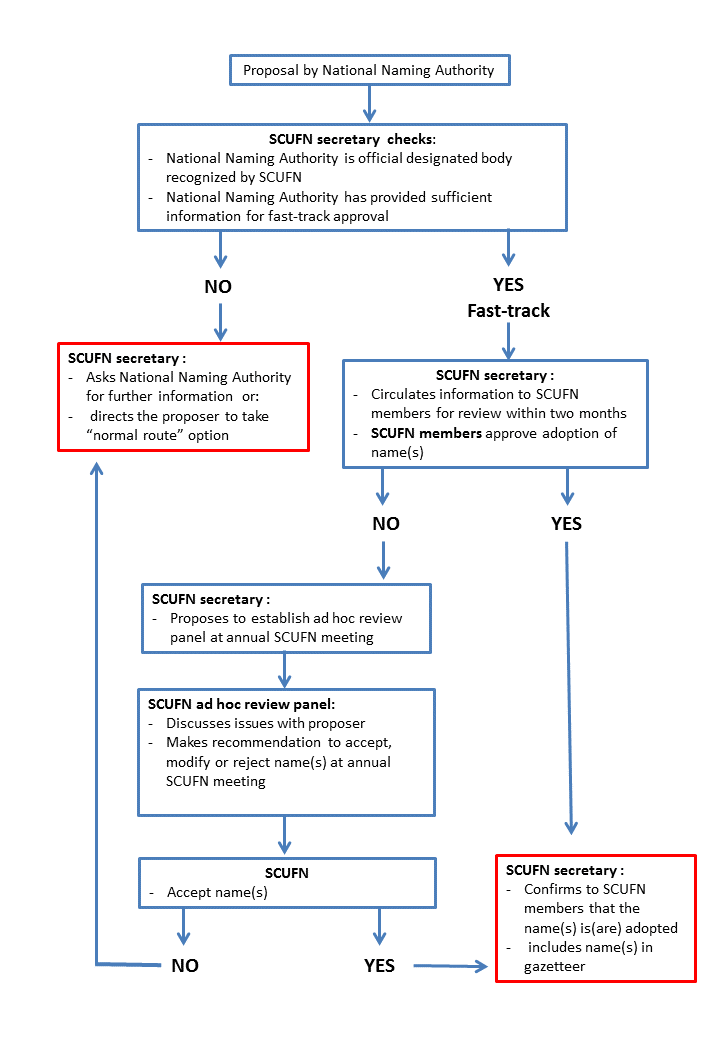 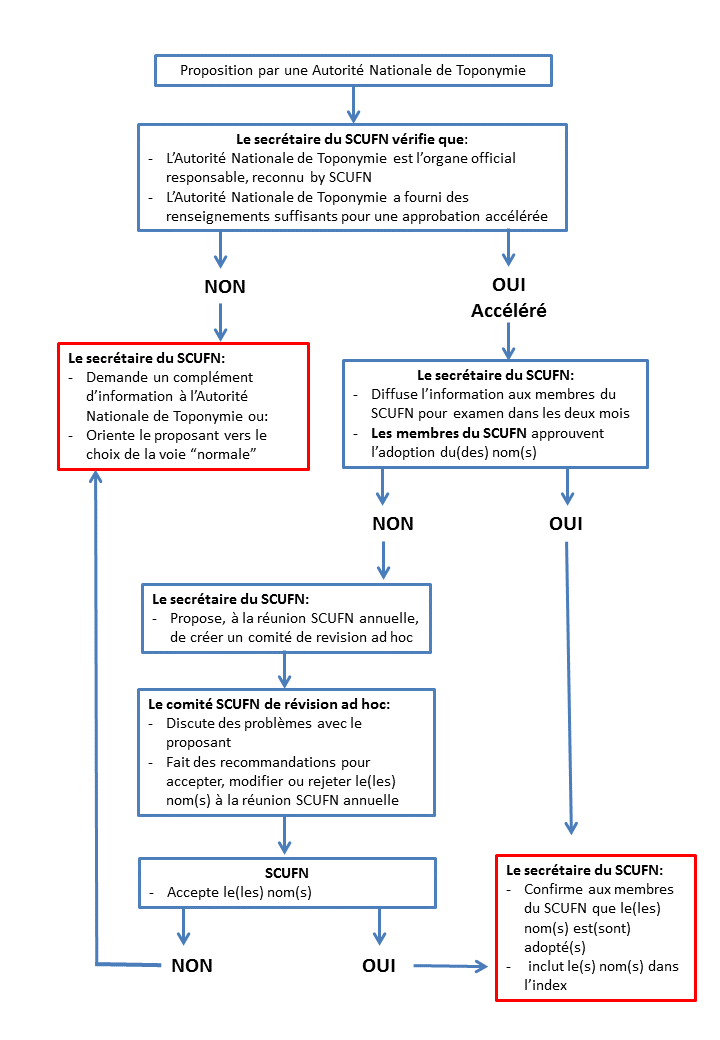 